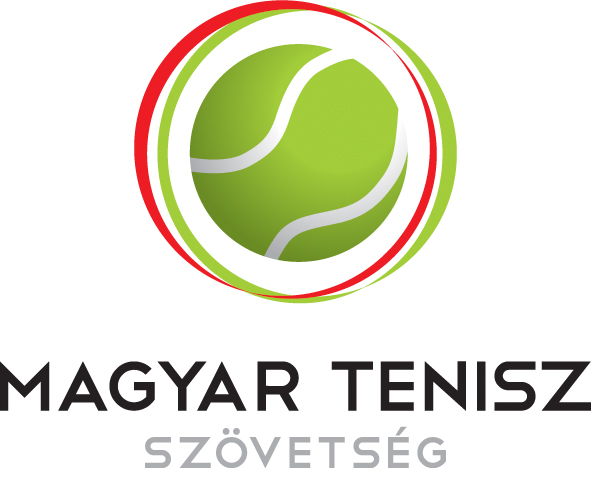 A JÖVŐ ÚTJAA MAGYAR TENISZ SZÖVETSÉGSPORTÁGFEJLESZTÉSI KONCEPCIÓJAINFRASTRUKTÚRA, PROGRAM, SIKERBUDAPEST, 2013. MÁRCIUS 29.MAGYAR TENISZ SZÖVETSÉGVezetői összefoglalóJelen dokumentum a Magyar Tenisz Szövetség 2020-ig terjedő sportágfejlesztési koncepciója, mely anyag elkészültét többszöri egyeztetés előzött a Magyar Olimpiai Bizottsággal, az Emberi Erőforrások Minisztériumának Sport és Ifjúságért felelős államtitkárságával, valamint a többi sportághoz hasonlóan az MTSZ elnökét is meghallgatta Orbán Viktor Miniszterelnök úr is. Az MTSZ stratégiájának elsődleges célja a széles társadalmi elfogadottság mellett, az utánpótlás (6-12 éves korosztály) széleskörű fejlesztése, integrálása, az egészséges életmódra, a fair-play szellemében történő egészséges versengésre nevelése, valamint a szenior, társasági és amatőr teniszező rétegek integrálása a magyar tenisz keringésébe az MTSZ égisze alatt. Természetesen ezzel párhuzamosan célzottan és hatékonyan támogatni kell a legjobbjainkat is, hiszen nemzetközi összehasonlításban is kiemelkedő tehetségeink vannak. A tenisz általánosan a világ egyik legnépszerűbb sportja, dollár-milliárdokat mozgat meg évről évre (csak a szponzorációs összeg 2010-ben 374milló dollár volt, mellyel a foci, amerikai foci és Forma1 után a 4. legnagyobb szponzorációval rendelkező sportág volt világszerte), több millió ember követi nap, mint nap a sportágat világszerte (pl. 2011-ben a Wimbledon-i közvetítést 1,2 milliárd ember követte TV-n, a római tenisztornát is 250 millió néző követte élőben), így könnyen belátható, hogy piacképes sportággá tehető Magyarországon is megfelelő stratégia, türelem és támogatás mellett.Magyarországon jelenleg közel 80.000 – 100.000 ember teniszezik rendszeresen, ami mögött nagyon komoly vásárló erő áll. A pályabérléstől, a Kábel TV előfizetésig nagyon széles spektruma van annak, hogy milyen módon költenek a polgárok a teniszsport iránti szeretetük miatt újabb és újabb forintokat (egy hobby játékos évente átlagosan 160.000Ft-ot költ a szeretett sportjára, ami 100.000 ember esetében évi 16mrd Ft, amit a teniszező amatőrök tesznek be a gazdaságba), azonban fontos látni, hogy ez mit sem ér koncepcionális sportágfejlesztés, nagyon komoly szakmai tervezés és kivitelezés, valamint megfelelő irányítás és finanszírozás nélkül. A sportág akkor válhat itthon is gazdasági erővé, piacképes, önfenntartó sportággá, ha stabil lábakon áll és megfelelő stratégiai tervezés mentén, felzárkózunk a környező országok mellé infrastruktúra, oktatás és működés terén.A tenisznek nagyon sajátos helyzete ma Magyarországon egy paradoxonhoz vezet, hiszen a sportág önmagában nem csak piacképes, hanem egyes területei önfenntartóak, sőt profittermelőek is lehetnének, azonban ehhez jelenleg hiányoznak a megfelelő feltételek, melyek nélkül inkább gyors ütemben zsugorodik a tábor, ami csak egyre több költséget és egyre kevesebb elköltött forintot jelent.Jól megfogalmazhatóak ezek hiányzó a feltételek: az infrastruktúra és a képzési rendszer, valamint az első generáció központilag támogatott elindítása.Ha meg kellene fogalmazni egy alapvetést, ami azt eredményezte, hogy a környező országokhoz képest miért maradtunk le szépen lassan, akkor a válasz az, hogy míg a régió többi országában egyszeri befektetéssel és állami támogatással megteremtették az infrastrukturális és működési alapfeltételeket, majd ezt követően neveltek ki komoly tehetségeket, amihez az állam az első 5-7 évet finanszírozta, addig nálunk a tehetségek nevelése az alapvető infrastruktúra hiánya mellett zajlott, működési, szervezeti és koncepcionális rendszer nélkül.Néhány példa: Szlovákiában, Szerbiában vagy a horvátoknál több millió$ körüli egyszeri tételekkel indultak, valamint folyamatos, turisztikai keret terhére adott, versenyrendezési támogatást biztosítanak – ahogyan a törökök is. A román, szlovén, cseh vagy lengyel kollégák országonként szintén legalább 1 nemzeti centrummal (több ezer fős lelátóval rendelkező, minden szükséget kielégítő létesítmények), valamint legalább 4-5 regionális, szintén a kornak megfelelő infrastruktúrával rendelkező létesítménnyel rendelkeznek, mely mellett még a kiemelt klubjaikat folyamatosan támogatják. Ezek az országok sem gazdasági erejüket tekintve, sem tehetségek számát tekintve nincsenek előnyösebb helyzetben Magyarországnál, sőt szinte minden mutatóban – a költségvetést kivéve – jobban állunk: klubok száma, játékosok száma, gyermekek száma, igazolt versenyzők száma!  Az alapvető feltételek megléte biztosítja annak az alapját, hogy valóban világra szóló eredmények szülessenek, melyek nálunk sajnos központilag maximum a junior szintre elegendőek. Abban a szerencsés helyzetben vagyunk, hogy képesek lehetünk egyidejűleg push és pull stratégiát megvalósítani: míg van egy nagyon tehetséges fiatal gárda, akik nagy tettekre hivatottak, addig a tömegbázis növelésére irányuló stratégia megvalósítása párhuzamosan eredményez „húzó eredményeket, példaképeket”, valamint bázist, mely potenciálisan 250.000 fizetőképes teniszezőt jelent, akik komoly összegeket hajlandóak a hobbijukra költeni, ezáltal a klubok helyzete is javul, mellyel munkahelyek teremtődnek!Az MTSZ stratégiája a tömegbázis növelése, a szervezeti felépítés módosítása, a működés hatékonyabbá tétele, valamint a különböző társadalmi csoportok integrálása mellett, nem feledkezhet meg és nem is feledkezik meg arról a 8-10 játékosról sem, akik a jelenlegi 14-17 éves utánpótlás kiemelt tehetségei, nagyon nagy potenciállal rendelkeznek és hosszú távon nagyon komoly eredményeket vetítenek előre. Ők eddig is évi 10-15 millió forintokat költöttek a céljaik elérése érdekében, így nem vitatható az elszántságuk sem.Ahol még komoly probléma látszik, az az iskolateniszből az átmenet az egyesületek felé. Hiába vesz részt jelenleg is több, mint 2500 gyerek az iskolatenisz programban, mivel az szinte ingyenes, óriási a lemorzsolódás, amikor az egyesültbe át kellene menniük a tehetséges fiataloknak, mivel ott komoly összegeket kérnek az edzők – sokszor indokolatlanul. Ezt a problémát orvosolni kell, mégpedig a szövetség központi támogatásával felügyelet helyi edzőkkel. Így az első néhány évalatt  becslések szerint 7-800 új gyerek kerülhet át az egyesületekhez, ami óriási előrelépés lennem, hiszen meg lehetne fordítani a csökkenő tendenciát növekvőre!A 10 éve elindított Héraklész program támogatásával komoly előrelépés történt a teniszben is, a juniorok között több Grand Slam győzelem, ifjúsági csapat és egyéni Európa bajnoki siker is született a program eredményeként.Ugyanakkor tudomásul kell vennünk, hogy éppen a tenisz világszerte elfoglalt rendkívül erős gazdasági támogatottsága miatt is, hatalmas lemaradásban vagyunk a felkészüléshez szükséges infrastruktúra terén, ahogyan a kiemelt tehetségeket is az éves költségvetésük maximum 10-15%-ában tudjuk támogatni (mely arány bizonyos korosztályoknál nem éri el az 5%-ot sem!), ami nem elegendő a kitöréshez. Az MTSZ 2011 őszétől kezdődően módosította a válogatott struktúráját, mely folyamat 2012 őszén zárul le. A változás lényege, hogy szükség van példaképekre, akiket a következő generációk követni tudnak, ám a példaképek nem csak eredményekben kell, hogy példát mutassanak, hanem hozzáállásban, pályán és pályán kívüli viselkedésben is (jó példa erre a szerb, horvát vagy cseh, de akár a német vagy svájci tenisz). A sport általános velejárója, hogy a sportág iránti alázat nélkül csak a legritkább esetben lehet valakiből sikeres és eredményes sportoló, így sokkal nagyobb az esély a sikerre, ha már a kezdetektől meghatározott irányvonalak mentén, tudatosan, közösen készülnek a majdani karrierjükre a játékosok. Rengeteg lemondással jár a profi sport, ráadásul a tenisz nem időszakos, hanem folyamatos igénybevételt jelent, tehát ha egyszer erre az útra lépett egy fiatal játékos, akkor a következő 15-20 évben évi 44-46 hetet folyamatosan ezzel tölti az idejét, az élete a teniszről szól majd. Gyakorlatilag nincsen pihenője, hiszen a tenisz alóli pihenést 99%-ban tanulással töltik, hogy az iskolában sem maradjanak le.A legtöbb másik sportággal szemben, a teniszben nincsen világbajnokság, nincsen Európa Bajnokság a felnőttek között, ellenben van évi négy világbajnokságnak megfelelő Grand Slam torna, további 10-12 olyan torna, melyen szintén a világ abszolút értelemben vett élvonala vesz részt. Az elithez tartozni hosszú távon csak folyamatos, hétről hétre mutatott teljesítmény alapján lehet, ami elképesztő fizikai és mentális megterhelést jelent (átlagosan egy mérkőzés 120 perces (férfiakat és nőket átlagosan figyelembe véve, továbbá a férfiak átlagosan egy mérkőzésen 10km-t, míg a hölgyek 5,5km-t futnak, ami több mint egy teljes labdarúgó mérkőzést jelent naponta!)A stratégiában és jelen anyagban is kifejtett programelem kiemeli, hogy a sikeres, jövőbeni él-játékosok kineveléséhez egy Nemzeti Edzésközpont megfelelő infrastruktúrával elengedhetetlen. Ezen kívül több regionális központ létrehozásán dolgozunk. A másik sarkalatos kérdés a versenyzés és felkészülés finanszírozása. Olyan kiélezett a verseny világ szerte, valamint a folyamatos versenyzés és munka szükségessége azt eredményezi, hogy megfelelő, hosszú távon biztosított anyagi háttér nélkül szinte elképzelhetetlen a siker. A nemzetközi példák is igazolják, hogy reális és kivitelezhető az a koncepció, miszerint teljes anyagi támogatás mellett, a legnagyobb tehetségekkel kötött hosszú távú szerződésekkel egy kezdeti 4-6 éves időszakot követően idővel szinte önfenntartóvá válhat az élvonal képzése, az utánpótlás élversenyzői gárda nevelése, ha az utánpótlás nevelési támogatás megmarad és koncepcionálisan illeszkedik a szövetség többi programjához. A támogatott játékosok közül elég, ha csak néhányan futják be a nekik szánt utat, hiszen a szerződések értelmében pénzdíjaikból és az egyéb teniszükből befolyó díjakból visszafizetett támogatás egy része, valamint az általuk generált piac többletbefizetéseiből már fenntarthatóan lehet továbbműködtetni a rendszert, melynek kulcsa utána „csak” a megfelelő szakemberképzés, szakmai munka és tehetséggondozás. Fontos kiemelni, hogy a Magyar Tenisz Szövetség feladata elsődlegesen az, hogy eljuttassa a fiatalokat a csúcsra, ahonnan már a saját lábaikon állnak majd meg, viszont azzal, hogy a csúcsra jutnak, visszajuttatnak annyi forrást az MTSZ programjába, amivel sikeresen továbbműködtethető a rendszer. Egy mentorprogrammal arról is gondoskodni szeretnénk, hogy azok a játékosok, akik végigjárják majd sikeresen az utat és odaérnek a világ élvonalába, a későbbiekben a következő generációkat ne csak a bevételeik visszaforgatásával támogassák közvetetten, de vegyenek is részt a munkában tanácsaikkal, tapasztalataik átadásával, ezzel valós példaképekké válva! Az anyagban arra is kitérünk, hogy a nemzetközi szövetség legsikeresebb programja a minitenisz, vagy más néven Play&Stay program nálunk rendkívül sikeresen működik. Több, mint 2700 játékos vesz részt az iskolatenisz vagy Play&Stay programban, mely szám sokszorosára növelhető lenne, ha meglennének azok feltételek, melyekkel az iskolákat ösztönözni tudnánk. A Magyar Tenisz Szövetség az elmúlt évtizedek működése során mindig kiemelten ügyelt arra, hogy ne legyen köztartozása, a közterheket igyekeztünk mindig határidőre befizetni és minimális csúszások mentén ez sikerült is, így azon kevés sportágak közé tartozik a tenisz, melynek semmilyen köztartozása nincsen, nem görgetünk adósságot magunk előtt és a nagyon nehéz gazdasági körülmények között, valamint a sportszponzorációs piac drasztikus változása mellett is képes volt szervezeti átalakításokat, fejlesztéseket véghezvinni. Hisszük, hogy egy piacképes sportág, mint a tenisz a saját lábán is meg tud állni, amennyiben a megfelelő alapfeltételek adottak lennének. Ahhoz, hogy a környező országok sikereivel felvegyük a versenyt, előbb utol kellene érnünk őket az alapfeltételekben, miközben az élvonalat saját útjukon 100%-ban támogatjuk, az egyéb területeken pedig elindítjuk a sportágfejlesztést jelen anyagban részletezett módon.Látható lesz, hogy 2020-ig megvalósítható az infrastrukturális fejlesztés ország szerte, rendelkezni fogunk Nemezeti Edzésközponttal, mely minden igényt kielégít, lesznek Regionális központok, valamint a klubokat is megfelelő módon tudjuk majd támogatni. Mindeközben kidolgozott program alapján segíteni tudjuk az iskolateniszből az egyesületekbe való átjutást, mellyel a bázist szélesítjük, a tehetséggondozást alapozzuk meg, továbbá az első két évben központi támogatással megvalósított sportág népszerűsítő rendezvénnyel, valamint komoly versenyek rendezésével 2017-re eredményekben is lassan felzárkózunk. 2020-ra elérhető lesz a víziónk, miszerint „A célunk, egy olyan Szakszövetség felépítése, mely összefog 100.000 társasági, amatőr, szenior és versenyzői teniszezőt, amely képes ezt a tömegbázist növelni és aktivizálni, amely 3 női és 2 férfi játékosát tudhatja a felnőtt világranglistákon a legjobb 100 között, amely transzparensen működtetett szervezettel, felelősen támogatja a legjobb fiatalok karrierjét, valamint több száz edzőnek megfelelő, egységes képzést tud biztosítani.”Az anyagban részletesen bemutatjuk a fejlesztési irányokat, a megadott szempontok szerint bemutatjuk, hogy mely elemek hogyan kapcsolódnak szorosan egymáshoz, valamint azt, hogy hol és hogyan térül meg a befektetés. Az alábbiak a fő fejlesztési irányokInfrastruktúra fejlesztés – Nemzeti és Regionális Edzésközpontok, Regionális központok, akadémiákAz MTSZ „MOB gyermekei  - csillagok a jövőbe” program indítása Utánpótlás nevelési program, mely szorosan kapcsolódik a sportegészségügyhöz, a későbbi felnőtt versenysporthoz, továbbá közvetve még a szabadidősporthoz isa jelenlegi szűk utánpótlás elit (8-10 fő) teljes körű támogatása minimum egy 4-6 éves időszakraa támogatott játékosokkal hosszú távú szerződések megkötése, mely által a későbbi bevételek egy része visszakerül a rendszerbe, ezzel hosszú távon önfenntartóvá téve a programotolyan hazai példaképek nevelése, melyek nemcsak a sportághoz, az MTSZ-hez és a MOB-hoz méltóak, hanem akik a jövő nemzedékének is példaként szolgálhatnak mind pályán, mind pályán kívülSzabadidősport fejlesztéseAz iskolatenisz programból átjutást biztosítani az egyesületkhezEzzel több gyerek marad és tovább a rendszerben, több esély van a tehetségek felfedezésére, kevesebb tehetséges fiatalt veszít el a sportágSportág népszerűsítő események, rendezvények szervezése, ahol lehetőséget biztosítunk a sport megismerésére, mindezt családi környezetbenA szükséges forrás a fenti célokra 745.000 eFt az infrastruktúrafejlesztésre, évi 241.200 eFt az utánpótlás nevelő programra (mely tartalmazza a szükséges versenyrendezéseket is), valamint 139.000 eFt az egyesületek támogatására, szabadidősport fejlesztésre.A tenisz sportág jelenlegi helyzete (helyzetelemzés) A Szövetség szervezeti felépítése, autonóm sportági igazgatási helyzetének bemutatásaTagszervezetek száma, sportszervezetek típusaiA Magyar Tenisz Szövetség tagjai a klubok, melyek a sporttörvényben és az MTSZ alapszabályában rögzített feltételeknek megfelelnek, továbbá, akik az erre létesített tagfelvételi kérelmet hiánytalanul kitöltve eljuttatják a szükséges mellékletekkel együtt az MTSZ irodájába, valamint befizetik a közgyűlés által meghatározott tagdíjat. Ilyen formában jelenleg az MTSZ-nek 223 tagja van. Komoly problémát jelent, hogy közel 150 egyesület működik ma Magyarországon úgy, hogy a megyei szövetségek tagjai, ám az országos szövetségnek nem, mely a korábbi évtizedek vezetése alatt kialakulhatott, most pedig komoly gondot okozva egy megoldásra váró feladat.Az MTSZ tagjai zömmel egyesületi formában működnek, nagy számmal vannak még a sportvállalkozások, de található alapítványi fenntartású klub is.a Szövetség szervezeti felépítéseAz MTSZ legfőbb döntéshozó szerve az Alapszabály értelmében a közgyűlés. A közgyűlésen a tagok képviselői vesznek részt, minden küldött egy szavazattal bír, függetlenül attól, hogy az általa képviselt klub milyen súlyozással bír, tehát hány szavazattal rendelkezik egyébként. A közgyűlés választja meg az olimpiai ciklushoz igazodva az elnököt, alelnököket, elnökségi tagokat, valamint az Ellenőrző Testület elnökét és tagjait. Az Elnökség 13 főből áll. Az elnök és két alelnöke mellett 4 szakmai alapon választott tagja és 6 régiós képviselő tagja van, akik közül 1fő Budapestet, 1fő Pest megyét, 2fő a keleti és 2fő a nyugati régiót képviselik. Az elnökség maga hozhat létre állandó vagy eseti bizottságokat, melyek tagjai maximum az elnökség mandátumának lejáratáig töltik be tisztségüket. A 2013. február 14-én elfogadott új SzMSz értelmében az MTSZ alatt három fő bizottság működik: a Versenysport Bizottság, a Szabadidősport Bizottság, valamint az Általános Működési Bizottság. A bizottságok tagjait jelentkezés útján választottuk ki, társadalmi tisztségről van szó, a bizottsági szinten részt vevő személyek tiszteletdíjra és költségtérítésre nem jogosultak, ennek ellenére rengeteg külső, tehát elnökségen kívüli jelentkezés érkezett be. A bizottságok maguk hoznak létre albizottságokat az operatív feladatok felügyeletére, elvégzésére. Lényeges, hogy az elnökség elsősorban stratégiai kérdésekkel foglalkozik, addig a bizottságok az akcióterveket is elkészíti, azok elindításáért, valamint az elnökség által meghatározott startégiai irányok tartásáért felel operatív szinten, végül az albizottságok az egyes akciópont végrehajtását, kivitelezését koordinálják a megadott stratégiai keretek között. Az elnökség alatt/mellett dolgozik az MTSZ irodája, melyet a főtitkár vezet, aki az MTSZ operatív vezetője. Az iroda végzi az összes operatív jellegű feladatot, kezdve a játékengedélyek rendszerének kezelésétől, a honlap és a Teniszinfó magazin szerkesztésén túl, egészen a nevezések, a pénzügyek, a bizottságok koordinálásának kezeléséig.A közgyűlés által megszavazott Ellenőrző Testület az elnökségtől függetlenül működik, csak a közgyűlésnek tartozik felelősséggel, az elnökség, a bizottságok és az iroda munkáját rendszeresen ellenőrző szerve az MTSZ-nek, mely a törvényességen túl a hatékonyságot és belső szabályoknak való megfelelést is vizsgálja, ezekre vonatkozóan javaslatokat, ajánlásokat fogalmaz meg.Az MTSZ szervezeti egységei a megyei szövetségek, melyek egy része nagyon aktív, másik része gyakorlatilag pro forma létezik csupán. Megállapítható azonban, hogy az elmúlt húsz év alatt ez a terület nagyon el lett hanyagolva, csak személyi hozzáállás kérdése, hogy mely megyei szövetségekkel van az MTSZ-nek rendszeres kapcsolata, melyek igazodnak a pillanatnyi szabályokhoz és melyek nem.a Szövetség központi és helyi szintű irányítási rendszereA Szövetség szervei: Küldöttgyűlés (a továbbiakban: Közgyűlés)Elnökség ElnökAlelnökökElnökségi tagokEllenőrző Testület  Megyei (budapesti) tenisz IgazgatóságokBizottságok  Versenysport Bizottság Szabadidős Bizottság Általános Működési BizottságAlbizottságok (munkacsoportok)CSB AlbizottságJátékvezető és Versenybíró AlbizottságTisztségviselők  FőtitkárSportigazgatóKommunikációs igazgatóMTSZ Iroda IrodavezetőÜgyintézőkA megyei (budapesti) szervezetek átalakítása, struktúrájának, feladatkörének kialakítása folyamatban van a Sporttörvény előírásainak megfelelően.Az MTSZ struktúrájából is következik, hogy az irányítás túlnyomó többsége az országos iroda kezében van az operatív ügyeket illetően, míg stratégiailag az országos szövetség bizottságai, albizottságai, illetve az elnökség dönt. Helyi szinten csak a megyékre vonatkozó, olyan jellegű operatív döntések születtek meg, melyek nem érintették az országos szabályok, országos versenyrendszer vagy elnökség és/vagy közgyűlés kizárólagos hatáskörébe tartozó területeket. A Szövetség humánerőforrás-állományának ismertetése A Magyar Tenisz Szövetség jelenleg 4 munkaviszonnyal rendelkező alkalmazottal működik, továbbá néhány feladatkörre megbízási szerződéssel bízott meg külső személyeket és/vagy vállalkozásokat. Előbbi 4 alkalmazott a főtitkár és az iroda további 3 alkalmazottja. Utóbbi az edzői (3fő), sajtófőnöki (1fő), sportigazgatói (1fő), valamint a könyvelési feladatokra (1fő) vonatkozik, így összesen 10fővel működik az MTSZ. A munkakörök, a feladatok mennyiségéhez viszonyított nagyon kis létszám miatt, nagyon széles spektrumot fednek le, melyek a közelmúltban kerültek újragondolásra a hatékonyság növelése érdekében. Gyakoriak voltak az átfedések, a szokás-alapú működés, melyek jelenleg felszámolás alatt vannak. Az új munkakörök és tiszta viszonyok – feladat, határidő, felelősség – ellenére is elmondható, hogy komoly emberi erőforrás hiánya van az MTSZ-nek a kitűzött célok eléréséhez, a hatékony működés megvalósításához. Az átlagos nettó bér- és jövedelemszint 215.000Ft/hó az iroda tekintetében, míg a sportszakmai területen 265.000Ft/hó, ami mindkét esetben messze elmarad a sportágban általánosan elfogadottaktól, tehát feltétlenül szükség van a bérkonszolidálásra.A Szövetség által elfogadott szabályzatokAz MTSZ-ben jelenleg az alábbi szabályzatok vannak hatályban:AlapszabálySzMSzPénzkezelési szabályzatDoppingszabályzatVagyoni értékű jogok szabályzataFegyelmi szabályzatCsapatbajnoki szabályzatErőlista és minősítési szabályzatJátékszabályokKerekesszékes játék szabályaiNyilvántartások és átigazolások szabályzataFolyamatszabályozásoktagfelvételjátékengedély kiállításaHRelszámolásúj igazoláseszköznyilvántartáslevelezések, adminisztráció irattárolásversenyengedélyezési díj megállapításaJelenleg érvényben lévő és szakmai megvalósítás alatt álló sportági stratégiai fejlesztési koncepciót Az MTSZ jelenleg érvényben lévő sportági stratégiáját közvetve a közgyűlés fogadta el a tisztújító közgyűlésen azzal, hogy dr.Szűcs Lajos elnök urat választotta az MTSZ elnökévé, akinek a programja az azóta az elnökség által elfogadott 2016-ig szóló stratégiai fejlesztési koncepció volt. Miután az elnökség elfogadta a stratégiai anyagot, az akciópontok kidolgozása, majd megvalósítása bizottsági, illetve albizottsági szintre lett utalva. Az operatív működés, így a stratégia operatív megvalósítása is, a szervezet operatív vezetője – a főtitkár – felügyelete alá tartozik, aki a bizottsági vezetők és tagok, valamint a válogatott edzők aktív bevonásával gondoskodik a megvalósításról. Létesítményhelyzet bemutatásaA Szövetség versenyrendszerében, illetve a Szövetség nem versenysport jellegű programjai során használt sportlétesítmények tulajdon- és birtokviszonyainak bemutatása, a sportlétesítményeket használó tagszervezetek használatának jogcíme Az MTSZ egyik legnagyobb problémája a saját kezelésű sportlétesítmények hiánya volt az elmúlt közel 30 évben. A szövetség saját vagy saját kezelésű, illetve üzemeltetésű létesítménnyel nem rendelkezett, így a válogatottak edzéseit, felkészülését csak „albérletben” tudta megoldani. Ez komoly költségeken túl a szakmai feltételekben történő kompromisszumokat is eredményezte. Jelenleg az NSK-val kötött szerződés értelmében az NSK vagyonkezelésében lévő, 1037-Budapest, Mikoviny utcai sporttelep bérleti jogával rendelkezik az MTSZ, így megoldhatóak a központi felkészülés kérdései. A szövetség versenyrendszerében egyébként a tagok (egyesületek, sportvállalkozások) központilag kiírt jelentkezési eljárás keretében nyerhetnek el versenyrendezési jogot, melyet a saját használatukban lévő létesítményeken kötelesek megvalósítani. Ezekre a létesítményekre is érvényesek a szövetség különböző szabályzataiban rögzített feltételek, melyet a szövetség 2013.évtől kezdődően rendszeresen ellenőrizni is fog.A Szövetség versenyrendszerében, illetve a Szövetség nem versenysport jellegű programjai során használt sportlétesítmények műszaki-technológiai állapotaA szövetséghez kapcsolódó sportlétesítmények műszaki-technológiai állapota általánosan nagyon gyengének mondható. Igaz ez a tagok többségének kezelésében lévő létesítményekre, valamint a Nemzeti Edzésközpontra (NEK) egyaránt. A NEK keményborítású pályáinak felújításának első üteme még 2011 őszén megtörtént, a második ütem minél előbb szükséges lenne, hiszen a felső borítás végső kialakítása nélkül az állagmegőrzés is nehéz.A salakos pályák szerencsére világszinten is kiemelt minőségűnek mondhatóak, ami ugyanakkor a „klubház”-ról nem mondható el. Ez egy ú.n. konténerépület, mely semmiképpen sem felel meg a kor elvárható normáinak.Található az országban néhány nagyon magas színvonallal rendelkező teniszlétesítmény, melyek azonban mind magánkézben vannak és gyakran a sportszakmai szempontok és a nyereségesség nincsenek összhangban, ami komoly nehézségeket is okoz.  A sportlétesítmény használatáért fizetendő díj átlagos mértéke az elmúlt 1 év és az elmúlt 4 év viszonylatában)A NEK bérleti díja évi 2.400.000 Ft + ÁFA, továbbá az üzemeltetési költségek évi közel 4.000.000 Ft-ot emésztett fel az elmúlt 1 év viszonylatában, míg korábban évi közel 10.000.000 Ft + ÁFA díjat fizettünk pályabérletre a válogatottak felkészülésével összefüggésben 4 éves viszonylatban.A sportlétesítmények használatával, illetve a sporteseményekkel kapcsolatos sportági követelményekA teniszsport nemzetközi szabályok mentén nagyon pontosan szabályozza a sportlétesítményekkel kapcsolatos elvárásokat. Ezek a hasznosítás céljától függően eltérőek lehetnek.Bizonyos tekintetben nem lehet eltérés, mint például a pálya méretei (kifutók nélkül számítva), a háló magassága, a pálya talaja. Ezek rögzítettek, oly annyira, hogy a pálya méretei milliméterben adottak, ahogyan a háló magassága is. A pálya talaját tekintve nagyon sok borítás engedélyezett, azonban csak ITF (Nemzetközi szövetség) engedélyével rendelkező borítást lehet használni. Az egyik legnagyobb probléma jelenleg az, hogy Magyarországon egyetlen komoly teniszstadion sincsen, mely önmagában megfelelne azoknak a követelményeknek,melyekkel komoly nemzetközi versenyt lehetne rendezni. Legközelebb hozzá a magánkézben lévő Római Tenisz Akadémia centerpályája áll, de még ott is vannak hiányosságok. Finanszírozása Szövetség működési jellegű költségeinek bemutatása (vagyoni helyzet részletes bemutatása a bevételek és kiadások egyes jogcímeinek részletezésével)Működési költségnek számítunk jelen bontásban minden olyan költséget, mely nem versenyhez, utánpótlás neveléshez, szűken vett szakmai feladathoz kapcsolódik, ugyanakkor ide értve a beruházási és felújítási költségeket. Az MTSZ működési költségei eFt-ban az alábbiak szerint csoportosulnak:Mindösszesen működési és beruházási költségek: 	859.960eFt/évA szövetségi programok (versenyrendszer és nem versenysport jellegű programok és egyéb, sportszakmai működéssel összefüggő feladat-ellátás) költségeinek bemutatásaA sportágfejlesztés kapcsán 2013-ban elindult a kiemelt utánpótlás játékosok teljes körű támogatása, valamint azok a klubokon/műhelyeken keresztül megvalósítható programok, melyek elsősorban a tömegbázis növelését célozzák meg, ahogyan a sportág népszerűsítő és elsősorban szabadidősport erősítő programok is a 2013-as év során kerülnek lebonyolításra. Az alábbiak szerint oszlanak meg a költségek:Mindösszesen szakmai programok költségei: 	425.400eFt/évA bevételi oldal bemutatása: államháztartás alrendszereitől származó források, látvány-csapatsport támogatásból származó bevételek, európai uniós, nemzetközi támogatások, piaci-szponzori támogatásokMindösszesen szakmai költségek: 		1.285.360eFt/éva költségvetés egyenlegének bemutatása;Fentiekből látszik, hogy a költségvetés egyensúlyban van, azonban a 2013-as évre vonatkozóan a szükséges 34.900eFt szponzori bevételből „csupán” 13.000eFt van szerződéssel lekötve. A többit az év folyamán be kell hozni annak érdekében, hogy egyenesbe hozzuk a költségvetést. A kiemelt támogatást leszámítva a saját bevételek aránya az állami támogatáshoz képest nőtt. Ez egyfelől betudható annak, hogy az alaptámogatásunk jelentősen csökkent, holott nem teljesítettünk rosszabbul, sőt…, másfelől a saját bevételeink meg nőttek.2013-as tervezett egyenleg: 		1.285.400eFt – 1.285.400eFt = 0Közvetítési jogok és szellemi tulajdonjogok, a sporttevékenységgel összefüggő kereskedelmi szerződésekből származó bevételekJelenleg az MTSZ-nek nem származik semmilyen bevétele sem közvetítési jogdíjakból, sem egyéb kereskedelmi szerződések kapcsán, holott a saját vagyoni értékű jogok szabályzata ennek a lehetőségét megadta a részére már évekkel ezelőtt.Verseny- és élsporta felnőtt és szenior versenyrendszer bemutatásaAz MTSZ versenyrendszerében felnőtt versenyeknek azok a versenyek minősülnek, ahol felső korhatár nélkül, a versenykiírásban és versenyszabályzatban rögzített egyéb feltételek teljesülése mellett indulhatnak a versenyzők. Alsó korhatár azonban van, mely függ többek között az adott versenyző eredményességétől is. Ennek megfelelően a még érvényben lévő szabályzat szerint felnőtt versenyrendszerben 12 éven aluliak akkor vehetnek részt, ha a saját korosztályukban a legjobb 20 között szerepelnek. Korlátozva van az I.osztályú versenykategóriába tartozó versenyeken való indulás, ahol a 12 évnél idősebbek indulhatnak csak és 14 éven aluliak is csak akkor, ha a saját korosztályukban a legjobb 40 között vannak a ranglistán.Megkülönböztetünk férfi és női szakágat, melyekre azonos kategorizálások érvényesek. Ezek a kategóriák definiálják a versenyszámokat, így az alábbi felnőtt versenyszámok léteznek:N1/F1: női, illetve férfi I.osztály. Ezen bárki indulhat, a fent megnevezett 14 éven aluliakra vonatkozó erőlista szabályok alkalmazása mellett.N2/F2: női, illetve féri II.osztály. A minősített I.osztályú játékosok kivétel bárki indulhat a 12 éven aluliakra vonatkozó erőlista szabályok alkalmazása mellett.N3/F3: női, illetve férfi III.osztály. A minősített I. és II. osztályú játékosok kivétel bárki indulhat a 12 éven aluliakra vonatkozó erőlista szabályok alkalmazása mellett.Minősített játékosok a következők alapján kerülnek meghatározásra:I.osztályú játékos az a játékos, aki az érvényes, felnőtt erőlista (ranglista) 1-30. helyezettjei között szerepel.II.osztályú játékos az a játékos, aki az érvényes, felnőtt erőlista (ranglista) 31-100. helyezettjei között szerepel. III. osztályú játékos az a játékos, aki az érvényes, felnőtt erőlista (ranglista) 101-300. A versenyrendszerben az MTSZ tagjai által beadott, jelentkezés alapján naptáregyeztető fórumon, a szakmai vezetés által meghatározott szempontok alapján jóváhagyott versenyek kerülnek megrendezésre, melyek – a megye bajnokságokat kivéve – országos versenyek, ezáltal az országos erőlistába érvényesíthető pontok gyűjtésére alkalmas. Az adott versenyeket a fenti alapkategóriákon túl az alábbiak szerint csoportosítjuk még:Magyar BajnokságLétezik fedettpályás és szabadtéri bajnokság, melyek közül utóbbinak van nagyobb hagyománya és ezáltal presztízse. Zárt 32-es táblával rendezik, zárt 32-es selejtező tábla mellett, ami azt jelenti, hogy legfeljebb 64 játékos vehet rajta részt. A verseny pénzdíjas, valamint a legmagasabb pontkategóriába tartozik, így a főtáblára általában csak I.osztályú játékos kerül be alanyi jogon, míg a selejtezőbe is csak nagyon ritkán fér be III.osztályú versenyző. Annak fényében, hogy közel 1200 felnőtt rangsorral rendelkező játékos van ez is jól jelzi a verseny rangját, minőségét, ahogyan az is, hogy az elmúlt években egyre gyakrabban a legjobbjaink is részt vettek rajta annak ellenére, hogy a nemzetközi naptárba nehezen illeszthető be a torna!Vidék- és Budapest BajnokságI.osztályú versenyekSzinte mindig zárt táblás versenyek, ahol a selejtezők is zártak. Főleg nyáron vannak, mivel a téli versenyrendezés sokkal költségesebb, nagyon ritkán vannak télen is versenyek.Az alábbi, pénzdíjak által meghatározott kategóriák léteznek, melyek pontozása is értelemszerűen csökken a pénzdíjazással együtt:750eFt500eFt 400eFt300eFt200eFtA pénzdíjak elosztására és kifizetésére szabályok léteznek. Előbbire az MTSZ versenyszabályzata az irányadó, míg utóbbit – többek között – a számviteli törvény rögzíti. Csak adóazonosító ellenében lehet pénzdíjat kifizetni.II.oszt.Általában nyílt táblákkal rendezik meg, van, ahol zárt táblával. Pénzdíj lehetséges, de nagyon ritka. 10 éve még nagyon erős mezőny volt a II.osztályú versenyeken, ám a versenyek egyre ritkább mivolta miatt, a mezőny is átalakult, lényegesen kevesebben játszanak már a II.osztályú versenyeken, ezzel együtt pedig a versenyek száma is nagyon lecsökkent.III.oszt.Általában nyílt táblákkal rendezik meg. Pénzdíj egy-egy esetben van, pedig kis pénzdíj ellenében, az utánpótlás bevonása mellett egy nagyon fontos állomása lenne a fejlődésnek.Fenti verseny kategóriákon kívül nemzetközi versenyeket is rendezünk, melyek közül a Budapest Grand Prix a legnagyobb, mely egy am hölgyek számára rendezett 220.000$ összdíjazású, International kategóriás WTA torna. Sajnos ez jelenleg aránylag kevés magyar játékosnak ad igazi lehetőséget, a mostani rendkívül tehetséges generációnak viszont néhány év múlva már valódi előnyöket nyújthat.Ezen kívül főleg kisebb, entry level 10-15.000$-os Future, illetve 25.000$-os női és 30.000€-s férfi challenger versenyek rendezése van tervben az idei évre, mely kimondottan a fiatal felnőttjeinket, illetve az utánpótlás korú játékosok felnőttek közé történő átmenetét segítő versenyek.A tenisz erőlista a profikhoz hasonlóan 52 hetes, illetve nálunk pontosabban 12 havi rendszerben történik, tehát mindig az éppen elmúlt 12 hónap legjobb eredményeit veszik figyelembe. Ez azt jelenti, hogy egy teniszező gyakorlatilag folyamatosan teljesítési kényszer alatt van, mivel hétről hétre, évről évre meg kell védenie korábbi eredményeit, még akkor is, ha csak megtartani szeretne a ranglistáját.A felnőtteknél mindig az elmúlt 12 hónap legjobb 10 hazai versenyén elért eredményeket, az összes 12 hónapon belüli versenyen összegyűjtött bónuszpontokat kell összeadni, majd elosztani 10-vel, de úgy, hogy – amennyiben van – a nemzetközi ATP pontjait 6-os szorzóval hozzáadják a pontjaihoz. Ennek alapján jön ki a végső összeg és helyezés. A szenior tenisz Magyarországon jelenleg nem az MTSZ közvetlen irányítása alatt van, hanem az egyik tagszervezetünk, a Szövetség a Magyar Veterán Teniszezőkért SE és az MTSZ között korábban létrehozott szerződés alapján az SE szervezi az összes hazai nemzeti és nemzetközi versenyt.Az együttműködésre az elmúlt két évben az MTSZ abszolút nyitott volt és közeledtek is az álláspontok, főleg a nemzetközi versenyek tekintetében. 
A rendszer 35+ éves korosztálytól indul, melyben bárki indulhat, aki elmúlt 35 éves. Itt tehát a korosztályos rendszerrel ellentétes rendszerről van szó! A korcsoportok egészen a 80+ éves korig meg fel, melyben az MTSZ legnagyobb örömére a Nemzetközi Szövetségnél is és az Európai Tenisz Szövetségnél is a 2012.év játékosa lett: Szentirmai Erzsébet!4 hazai nemzetközi ITF tornát rendezünk itthon, ezek közül Keszthelyen van a legismertebb és legrangosabb (ez egy 1-es kategóriás verseny, közel 350 résztvevővel), de mellette rendezik még a Körmöczy Zsuzsa és Lénárt László (korábban a Szőllős András) emlékversenyt, melyek G2-esek, végül a nyári Gulyás István emlékversenyt, mely egy G4-es. A G5 a leggyengébb szint, a belépő szinte. Utána egyesével emelkednek a kategóriákA versenyengedéllyel rendelkező felnőtt és szenior sportolókkal kapcsolatos adatok bemutatása2012-ben a felnőttek közötti versenyzésre jogosító játékengedélyt az alábbiak szerint váltották ki:18 évesek:				184 fő18 éven felüliek:			938 fő A szeniorok száma pedig: 	727 főA felnőtt versenyeken indulók közel 50%-a Budapest és Pest megye klubjaiba van igazolva, ami a Budapest-központúságot is mutatja.Igazolási, átigazolási szabályok és a sportügynökök tevékenységeA Magyar Tenisz Szövetség sportolóinak nyilvántartására és átigazolására vonatkozó szabályzat rendelkezik az igazolási és átigazolási szabályokról. Ennek átdolgozása, a Sporttörvény előírásainak megfelelő módosítása és annak elfogadása folyamatban van.A sportág specifikussága miatt sportügynökök tevékenysége sportágunkban nem jellemző.a versenynaptár tervezési és megvalósítási folyamatának leírása, kiemelve a sportág specifikus sajátosságokatA tenisz sportágban éves versenynaptár készül. A nemzetközi  versenynaptárak  elkészülte után, mely tartalmazza a Davis Kupa és a FED kupa időpontjait, a korosztályos Európa Bajnokságok (egyéni és csapat) selejtezőinek és döntőinek időpontjait, a hazai rendezésű korosztályos és felnőtt nemzetközi versenyek időpontjait, készül el a hazai alapnaptár. Ez tartalmazza a fenti nemzetközi eseményeken kívül a hazai bajnokságok – korosztályos és felnőtt, egyéni és csapat – időpontjait valamint a kiemelt korosztályos versenyek időpontjait, melyet az MTSZ tagjai megpályázhatnak.A fentiek ismeretében nyújtják be az MTSZ tagjai versenyrendezési kérelmüket. A kérelmeket először területi (budapesti) szövetségek egyeztetik, majd ezután kerül sor az országos egyeztetésre, a végleges versenynaptár kialakítására. A versenynaptár kialakítása az alábbi szempontok szerint történik:Felnőtt pénzdíjas verseny rendezése nem lehetséges a kiemelt nemzetközi események ideje alatt, valamint a korosztályos Magyar-, Budapest- és Vidék Bajnokság ideje alatt,Korosztályos kiemelt verseny rendezési jogának oda-ítélésénél a területi elvet minden esetben figyelembe kell venni,egy hétvégén egy korosztály számára maximum 3 verseny rendezhető a területi elv figyelembe vételével (Kelet-, Nyugat- és Közép-Magyarország)Fontos szempont a kialakításnál, hogy a legjobbjaink nemzetközi szinten versenyeznek főleg, ezért figyelembe kell vennünk a fontosabb nemzetközi egyéni versenyeket is, valamint ki kell alakítani azokat a szempontokat és kompromisszumokat, hogy mely hazai versenyeken való indulásra kötelezzük a játékosokat. Továbbá azt is figyelembe kell venni, hogy míg külföldön a csapatbajnokságokban való részvételért komoly pénzösszegeket fizetnek, addig nálunk ezt csak nagyon kevés egyesület engedheti meg magának, így a hazai bajnokságok időpontjainál eddig ezt a szempontot is figyelembe vette a szövetség.Utánpótlás-nevelésAz utánpótlás korosztályok sportági versenyrendszerének bemutatása (országos korosztályos versenyrendszerek száma, struktúrája, regionális bajnoki rendszer struktúrája, sportszakmai bonyolítási rendje)Ma az MTSZ égisze alatt országos és régiós versenyek kerülnek megrendezésre. Nagyon elvétetten megrendezésre kerül még egy-egy megyebajnokság is, melyek az MTSZ versenyrendszerének részei. Az alábbi korosztályokat különböztetjük meg:Play&Stay:Ez a 10 évesnél fiatalabb játékosokat jelenti, ahol a játékosok könnyített labdával, kisebb pályán játszanak a Play&Stay szabályzatban rögzítettek szerint. Három szint van, ahol a piros a legkisebbeknek van (6-7 évesek), a naracs a 8-9 éveseknek, míg a zöld pálya – mely majdnem a nagy pályával azonos méretű – a 10 évesek részére van.F10/L10: Itt a 10 évnél fiatalabb játékosok vehetnek részt, rendes méretű pályán, ugyanakkor az ITF döntése értelmében 2012-től kezdve 10 éves korig csak és kizárólag könnyített labdával lehet játszani, igaz zöld P&S típusú labdával, mely a normál labdához viszonyítva 25%-kal könnyített csupán, tehát a legközelebb van a normál játékhoz, de mégsem bántja az ízületeket.F12/L12, F14/L14, F16/L16 és F18/L18:Tehát kétévente változik a korosztály. A korosztályok úgy értendőek, hogy az adott korosztálynál fiatalabb játékos részt vehet, de idősebb nem, ahol az a korosztály annak naptári évnek végéig szól, melyben a játékos az adott életkort betölti. Vannak régiós versenyek, melyeken csak az adott régióban leigazolt vagy az adott régióban állandó lakcímmel rendelkezők indulhatnak. Egy adott évben csak egy adott régióban lehet indulni, semmilyen indokkal ez év közben nem módosítható. A külföldi állampolgárok maguk választhatnak, hogy melyik régióban szeretnének indulni, de ők sem módosíthatják év közben döntésüket. A régiós versenyek hétvégéjén, egyéb verseny nem rendezhető, tehát ilyenkor csak a régiós versenyeken lehet indulni. A verseny országos ranglistapontot ad, azonban a legalacsonyabb kategóriába tartozik. Lebonyolítását tekintve is eltér az országos és egyébként hagyományos lebonyolítástól, hiszen előbb körmérkőzéseken játszanak csoportokban a játékosok, majd utána helyosztókat. Ezzel mindenki több mérkőzést tud garantáltan játszani, ami a kezdő versenyzőknek jó lehetőség a tapasztalatszerzésre.Az országos versenyek kategorizálva vannak. Így a különböző típusú versenyeket különböztetünk meg:Országos Bajnokság – csak magyar állampolgár indulhat, csak a saját korosztályában indulhat a játékos, mely alól csak rendkívüli esetben adhat a sportigazgató vagy főtitkár felmentést, mind presztízsét, mind színvonalát tekintve a legerősebb versenyVidék/Budapest bajnokság – az átigazolási időszak után (tárgyév jan.16-tól) érvényes igazolás szerint vidéki vagy budapesti klubba igazolt játékosok versenye. Védett pontkategória, egyben az utánpótlás csapatbajnokság selejtező fordulója.Tizek bajnoksága – speciális versenytípus, mely csak a 12 és 14 évesek részére van fenntartva. Meghívásos, alapból az adott ranglista első 10 helyezettje kap meghívást. 5 napon keresztül teljes körmérkőzés alapján dől el, hogy ki a győztes. I.és II. kategóriás versenyek – évi 5, illetve 6 kerül megrendezésre korosztályonként, védett pontokért, melyek fentiek után a legmagasabb pontszámot jelenti. Színvonalas, a legjobbak is indulnak rajtuk. Egyéb verseny – nem kategorizált verseny, melynek minimum pontszáma adott, mely azonban  résztvevők rangsorától függően kerülhet magasabb besorolás alá.Kvalifikációs rendszer csak az utánpótlás csapatbajnokságoknál létezik, mely azt jelenti, hogy az adott egyesületek csapatai – a csapatbajnoki szabályzat szerinti feltételek mentén – a Vidék/Budapest bajnokságok alkalmával selejtező fordulót játszanak, ahol egyenes kieséses rendszerben a döntőbe jutott két csapat, valamint a legjobb elődöntős jut a döntőre, ahol végül a 6 csapat egyenes kiesés táblán játszik a bajnoki címért. Egyébként nincsen kvalifikációs rendszer, a 12 havi ranglista (erőlista) alapján lehet az egyéni és páros versenyszámokra nevezni és bejutni. A versenyengedéllyel (és amennyiben a szövetség azt lehetővé teszi, a konkrét feltételek ismertetése mellett a rajtengedéllyel) rendelkező utánpótlás-korú sportolókkal kapcsolatos főbb számszerűsíthető mutatók bemutatása; számaAz alábbiakban a 2012. évben kiváltott játékengedélyek és kor szerinti szerinti bontást mutatjuk be.10 éven aluli és Play&Stay engedély:	275 fő14 év alatt:						640 fő18 év alatt:						166 főIgazolási, átigazolási szabályok, a kiskorúak védelme érdekében meghozott szövetségi szintű intézkedések bemutatásaA Magyar Tenisz Szövetség sportolóinak nyilvántartására és átigazolására vonatkozó szabályzat rendelkezik az igazolási és átigazolási szabályokról. Ennek átdolgozása, a Sporttörvény előírásainak megfelelő módosítása és annak elfogadása folyamatban van.A sportág specifikussága miatt sportügynökök tevékenysége sportágunkban nem jellemző. Mivel nem jellemző a hazai teniszéletre az ügynökök jelenléte, nincsen igazán szükség külön intézkedésekre. Továbbá elmondható, hogy sem kiskorúakat ért bántalmazásról, szexuális vagy egyéb zaklatásról, illetve  kiskorúak érdekeit bármilyen módon hátrányosan befolyásoló tényezőről a szövetségnek a saját sportágunkban nincsen. A legkomolyabb gondot sajnos a túlzott szülői elvárások jelentik, mely ugyanakkor nagyon nehezen kezelhető kérdés. Igyekszik az MTSZ szabályzóival és támogatási rendszerével pozitívan hatni a jelenségre, ugyanakkor szerencsére eddig minden komolyabb kérdést sikerült időben orvosolni.Testnevelés, iskolai fizikai aktivitás és diáksport, valamint, felsőoktatási (egyetemi/főiskolai) sportA testnevelés és sport műveltségterületen implementálható sportági programok bemutatásaA nemzetközi szövetség (ITF) eddigi legsikeresebb programja az ú.n. Play&Stay programja, mely magyarul annyit tesz „Játssz és maradj”. A program a legkisebbek oktatási rendszereként indult, mára azonban már a kezdő felnőttek, fogyatékossággal élők oktatására is alkalmazzák nagy sikerrel. Magyarországon az iskolatenisz program 2001-es indítása után a P&S programot is integráltunk, a világon az elsők között és azonnal óriási sikerré vált. A program egyik lényeges eleme, hogy a biológiai adottságok figyelembevételével a játékot igazítja a játékoshoz, vagyis az ütők, a háló és a pályák mérete, a labdák keménysége – és ezáltal a pattanás intezitása, magassága -  a gyerekek adottságaihoz igazodik. Ezzel együtt a helyigény is lényegesen csökkent, hiszen egy normál méretű iskolai sportcsarnokban is kényelmesen felállítható akár 6-8 „teniszpálya”. A tenisz alapértékei, tehát a fair-play, a tiszta játék, a céltudatos munka, az alázatosság, az ellenfél tisztelete, a hagyományok őrzése, ugyanakkor a kor változásaihoz történő alkalmazkodás vagy az egészséges életmód olyan értékek, melyek az egészséges, öntudatos nevelés alapjai is lehetnek. Ez tökéletesen alkalmassá teszi a sportágunkat arra, hogy a fiatal nemzedékek a teniszsport örömein keresztül fenti értékeket is elsajátítsák, így esetleges profi karrierjüktől függetlenül, jó eséllyel egészséges, jó emberekké válnak majd. Az iskolatenisz és a P&S program nagyon hasonló, ám mégsem teljesen azonos, a különbségek abban rejlenek, hogy a P&S inkább már a versenysport irányába mutat, míg az iskolatenisz még szigorúan véve is szabadidősport irányba mutató. Ebből kifolyólag az iskolatenisz közel ingyen megoldható az iskolákkal meglévő jó együttműködéseknek köszönhetően, míg a P&S már némi költséggel bír, de ez még nem megterhelő költség. 
A legnagyobb gond jelenleg abban rejlik, hogy míg jelenleg 2272 gyerek vesz részt rendszeresen az iskolatenisz programban, addig már a P&S versenyekig csupán 231 jut el, továbbá ezeknek is maximum a 60%-a jut el a12 éven aluliak versenyekre, mely azt feltételezi, hogy egy klub tagjaként rendszeresen részt vesz edzéseken, P&S igazolását versenyengedélyre cseréli le. Ez első sorban anyagi kérdés, hiszen az átmenet nincsen megoldva és ez által nagyon sok valódi tehetséget veszítünk el. A szövetség és a szövetségi versenyrendszerben részt vevő sportszervezetek és az oktatási intézmények közötti együttműködések bemutatásaAz MTSZ, a tagjai és az oktatási intézmények között háromoldalú szerződések vannak. Ezek alapja, hogy a szerződéssel bíró oktatási intézmények részt vehetnek az iskolatenisz programban, az iskolatenisz versenyeken, melyek költségét az MTSZ állja, továbbá pályázhat az MTSZ-nél eszközökre. Ők cserében iskolatenisz-re biztosítanak lehetőséget, mely helyenként a testnevelés óra keretein belül történik, helyenként délutáni foglalkozásként. Minden esetbe az egyesület, aki a harmadik láb,  a szakmaiságot biztosítja, adott esetbe pályát, ha kell, valamint edzőt is szükség esetén. Ez ragyogóan működik, a világválság kezdetekor 2008-09-ben bőven 3000 feletti létszámmal rendelkezett az iskolatenisz program, míg a támogatások az MTSZ részéről évről évre csökkentek, tehát óriási potenciál rejlik még a rendszerben.A tehetséggondozást szolgáló és kettős karrier programok helyzete a sportágbanA tehetséggondozás egy kiemelt területe az MTSZ-nek. A múltbeli és jelenlegi lehetőségek sajnos nem tesznek lehetővé túlzottan sok program megvalósítását. A profi karrierre készülő fiatalok kénytelenek már nagyon korán – jobb esetben a középiskola első éveiben – magántanulói státuszba átmenni, hiszen a napi 3 edzés, a rengeteg utazás, versenyzés nem tolerált az iskolák oldaláról. Folyamatban van egy program kidolgozása, melyben oktatási intézményekkel való együttműködés keretein belül, az egyetemi egyéni tanrendhez hasonlóan, a Nemzeti Edzésközpontban történne az oktatás a legjobbak egyéni edzés- és versenyprogramjaihoz igazodva.Jelenleg a kettős karrier program abban merül ki leginkább, hogy a profinak készülő, ám végül az iskola mellett döntő játékosok külföldi – leggyakrabban USA-beli – egyetemi sportösztöndíjakkal tanulnak tovább. Azok, akiknek sikerült a profi karrier, de nem jutottak a világ élvonalába, igyekszik a szövetség az edzői pályán segíteni, valamint igyekszik őket a majdani mentorprogramba bevonni. Sajnos ezen a területen megvalósult program korábban nem volt, jelenleg zajlik a tervezés és bízunk benne, hogy a kiemelt támogatás eredményeként, itthon tudunk tartani több tehetséget, illetve a majdani „sport utáni élet” látható lehetősége miatt nem lesz akkor a tehetségek lemorzsolódási aránya.A lemorzsolódás kezelése a sportágban, átjárhatóság a szabadidős sport irányábaA teniszsportban nagyon magas a lemorzsolódás aránya. Ez talán a legkomolyabb problémánk hosszú távon, hiszen hiába a nagyon kiemelkedő tehetségek, amennyiben nem sikerül azokat a felnőttek között is a világ élvonalába repítenünk és ezzel párhuzamosan nem tudjuk a lemorzsolódási arányt erősen csökkenteni, akkor komoly gondjai lesznek a sportnak. Igaz ugyanakkor, hogy a lemorzsolódás a legritkább esetben jelenti az illetők teljes elvesztését a sportág számára, hiszen nagyon könnyű az átjárhatóság a szabadidősport és a versenysport között. Igaziból nincsen is semmilyen éles határ, inkább abban mutatkozik meg, hogy ki milyen intenzitással versenyez. A tenisz egészét tekintve inkább szabadidősport jelenleg Magyarországon, még akkor is, ha nagyjából 3-4000 ember vesz részt a versenyrendszerben, mivel közel 80-100.000 ember teniszezik rendszeresen.Az MTSZ jelenleg dolgozik azon a terven, hogy a klubok, egyesületek, edzők részére biztosítson egyfajta „útmutatót”, mellyel hatékonyabban tudják kezelni a lemorzsolódást, hogy az ne végleges legyen, csupán „átstrukturálás” legyen a versenyzői ambíciókról az öröm, a szabadidő hasznos eltöltése irányába.A sportági versenyrendszerek és a diákolimpiai versenyrendszer kapcsolatrendszere, sportági sajátosságok bemutatása A tenisz sportág – több éves kihagyás után – 2004-ben kapcsolódott újra be a diákolimpiai versenyrendszerbe. A korábbi megyei szövetségek elő-versenyeket rendeztek, a Magyar Tenisz Szövetség szervezte az országos döntőt. A tenisz ugyan egyéni sportág, mégis a szakmai döntés alapján 2 fős csapatversenyt írtunk ki az iskoláknak, és így lehetővé tettük a már játékengedéllyel rendelkezők (a versenysportba bekapcsolódott játékosok) indulását is. 2012-ben 81 iskola 142 csapata vett részt (csapatonként 2-4 fővel) az országos döntőn.A köznevelés intézményrendszerében részt vevők részvételével szervezett szövetségi programokat lásd még az 1.6.2. pontbanA sportági versenyrendszerek és az egyetemi-főiskolai versenyrendszer kapcsolatrendszere, sportági sajátosságok bemutatása, továbbá a sportág és a szervezett hallgatói szabadidősport programok közötti szakmai kapcsolatrendszere bemutatásaAz egyetemi-főiskolai bajnokságot (MEFOB) minden évben mind szakmailag, mind pedig eszközökkel támogatja az MTSZ. Ezen a bajnokságon túl, több egyetem és főiskola tenisz csapata vesz részt az országos csapatbajnoki versenyrendszerben.Oktatás, képzés, továbbképzés, szakképzés, képesítések a sportágbanA sportszakember háttér bemutatása (számszerűsíthető mutatók, alap-, közép-, és felsőfokú végzettségűek szerinti bontásban)Az egyik legnagyobb probléma jelenleg az MTSZ életében a nagyon hiányos adatbázis, illetve a korábbi adminisztráció hiánya ezen a területen. Ebből kifolyólag jelenleg nincsen arra vonatkozó adatunk, hogy mekkora azok aránya, akik alap-, közép- és/vagy felsőfokú végzettséggel rendelkeznek. Azt tudjuk, hogy az MTSZ saját, licenc továbbképző rendszerében jelenleg 30 „A”, 89 „B”, 78 „C” és 53 Play&Stay licenccel rendelkező edző dolgozik, továbbá közel 400 nemzetközi PTR (korábban USPTR) edzői végzettséggel rendelkező kolléga van. Természetesen a nemzetközi és hazai licenc között vannak jelentős átfedések is, azonban becslések szerint kb. 1000-1200 képesítés nélküli személy dolgozik, magát edzőnek nevezve.  a sportszakember képzés és továbbképzés helyzeteA megfelelő szakemberképzés kiemelt prioritásként szerepel az MTSZ stratégiájában, hiszen enélkül hosszú távon nem képzelhető el a siker!A 2006-ban bevezetett edzői licenc rendszer csak átmenetileg orvosolta a fennálló problémákat, nem valósult meg átfogó reform ezen a területen. A képzési anyag minősége, a rendszer struktúrája jónak mondható, a vezető szakembereink világszinten elismertek, azonban a képesítés nélkül dolgozók és az általuk okozott károk sajnos árnyalják a képet!a Szövetség szerepe a sport területén folyó képzési programokban (a jelenlegi feladatok)Az szövetség jelenleg leginkább az egyetemi képzésekhez (TF), egyéb magán oktatási intézmények (pl.: Budai Sportiskola) képzéseihez nyújt szakmai támogatást, mely egyes előadások megtartását, a vizsgáztatás felügyeletét vagy a szakmai anyagok biztosítását jelentheti. Saját hatáskörben 2006-ban bevezette az MTSZ saját licencrendszerét, mely edzői továbbképzésként, sportág specifikus továbbképzési rendszert jelent, mely során a különféle területek (kezdők, utánpótlás, versenyzők, élversenyzők, klubok, szeniorok, fogyatékkal élők) speciális elemeit sajátíthatják el. A különböző licencek nem az edző minőségét jelölik, hanem azt, hogy melyik területen képeztette magát tovább. Természetesen ezek részben egymásra épülő továbbképzések, ugyanakkor előképzettség minden esetben szükséges, így attól is függ egy adott licenc megszerzése, hogy milyen tanulmányokat folytatott az illető korábban. A szövetség a továbbképzések írott és elektronikus szakmai anyagait (könyvek, jegyzetek, előadások, statisztikák) saját maga készíti elő, melyekhez nemzetközi konferenciák anyagait, saját felmérések eredményeit, valamint a szövetségi szakemberek tapasztalatát használja fel. A képzéseket is maga szervezi, bonyolítja le, ahogyan a későbbi adminisztrációt is a szövetség bonyolítja le, tehát vizsgáztat, elkészíti a licenc-igazolványt, nyilvántartja, hogy melyik edző vett részt a kötelező továbbképzéseken, a gyakorlatbank-ba kik küldték be a kötelező anyagokat, meghívókat küld a szakmai fórumokra, vitanapokra.A Szövetség képesítési szabályzatának ismertetése a sportági képzés, továbbképzés szempontjából, különös figyelemmel a sportszakember sportági szintű meghatározására, és az egyes korosztályokban a sporttevékenység ellátásához szükséges képesítési szint ismertetéséreA Szövetség licencrendszerben biztosít továbbképzési lehetőséget az edzők számára. Annak függvényében, hogy ki milyen előképzettséggel rendelkezik, vehet részt a különböző továbbképzési szinteken, ám az első szintet minden szakembernek, előképzettségtől függetlenül abszolválnia kell. Itt a sportág specifikus alapok elhangoznak, elsősorban a legkisebbek oktatására vonatkozóan, illetve a tehetség-kiválasztási folyamatra vonatkozóan. Jelenleg azon dolgozunk, hogy egyrészt szabályozva legyen egységesen, hogy csak végzettséggel lehessen oktatni, másfelől, hogy milyen licenccel milyen szinten helyezkedjen el az illető sportszakember kolléga. önkéntesek jelenléte a sportágbanJelenleg sajnos nagyon kevés önkéntes aktivitás van jelen a teniszsportban, de ez nem az érdeklődés hiánya miatt van elsősorban, sokkal inkább a lehetőségek hiányában. Egészségvédelem a sportág révén: a szabadidősportban való részvételt fokozó kezdeményezések, programok bemutatásaA korábbi, 2012-ig szóló fejlesztési koncepciók szinte mindegyike kizárólag az élsport, a versenysportra fordított figyelmet, így nem voltak kifejezetten a szabadidősportra buzdító kezdeményezések. Végsős soron a P&S program akaratlanul is ebbe az irányba indított  kezdeményezés, ám a szeniorok, az amatőrök, a hobbyteniszezők részére nem kerültek kidolgozásra programok, a presztízs értékkel bíró nagy rendezvények, melyek leginkább sportág népszerűsítőek magánkézben vannak, a szövetség korábban nem is kereste az együttműködést velük, a közel 600 Magyarországon működő egyesületnek kevesebb, mint harmada tagja az MTSZ-nek, a többiek irányába nem történt nyitás. A 2012-es tisztújító közgyűlésen megválaszott elnökség 4 éves stratégiájának központi elemei ugyanakkor éppen a bázis szélesítése, a szövetség ernyőszerepének megvalósítása, a párbeszéd kialakítása minden szereplővel, a teljes tagság, tehát a közel 80-100.000 ember bevonása a körforgásba, az szabadidősportba való bekapcsolódása vagy fokozása voltak! Természetesen mindezt nem a legjobbak kárára, de stratégiailag éppen ebbe az irányba kell elmozdulni, hiszen jelenleg nincsen meg az egészséges piramis-felépítés, ami elengedhetetlen a sportág hosszú távú sikereihez.Az egészségfejlesztő fizikai aktivitást/testmozgást szolgáló programok jelenléte a sportágban általábanVilágszerte rengeteg olyan program indult a teniszben, melyek az egészséget helyezik a középpontba. Többek között erre való a Cardio-tennis, ami a teniszsporton keresztül éppen az egészségügyi gondokkal küzdőknek biztosít lehetőséget, de a fogyókúrázóknak vagy egyszerűen csak mozogni vágyóknak is nagyon jó és hasznos időtöltés lehet.Az aktív időskor és generációk közötti párbeszéd a sportágban (felnőttek egészségfejlesztő testmozgása, családi sport, szenior sport)A teniszsportban az az egyik legszebb dolog, hogy alsó korhatára elvileg nincsen, de mondjuk a 3-4 éves kor a minimum, míg felső korhatára valóban nincsen. Ezt jól mutatja a szeniorok játéka, ahol 100 éves urak is ütőt ragadnak a világ több pontján, de rendszeres versenyek vannak a 85+ korosztályban is. Mivel nem kontaktsportról van szó, valamint a nem élsport szinten történő sport esetén kíméli az ízületeket is, így gyakorlatilag elmondható, hogy egy egész életen át lehet űzni ezt a sportot. Mivel hagyományosan családi és társasági sport volt a tenisz, szerencsére ez részben megmaradt a XXI.századra is, tehát elsősorban a családon belüli teniszszeretet az oka, hogy a fiatalabb generáció tagjai először lemennek a pályára. Sajnos már ritka, de még mindig nagyon kedvelt események a családi páros versenyek, apa-fia és anya-lánya párosok, vagy az egyéb generációk vegyítésével megrendezett események, melyek reményeink szerint egyre gyakoribbak lesznek a jövőben. Társadalmi befogadás a sportágban és a sportág általfogyatékossággal élők helyzete a sportágban (adaptált fizikai aktivitás, adaptált sport)A MTSZ Farkas László révén rendelkezik paralimpikonnal, aki a világranglistán a Top50-ben szerepel. Vele együtt közel 15 kerekesszékes teniszező van, akik számára most dolgozza ki a szövetség azt a programot, melynek a mentén egyrészt a számuk növelhető, másrészt a lehetőségeik javíthatóak. Ennek részeként a tervezett beruházás a Nemzeti Edzésközpontban azt is tartalmazza, hogy teljesen akadálymentes legyen az épület, valamint biztosított legyen a pályákra való eljutás is akadálymentesen. A nők helyzete a sportágban (képviselet)A teniszben világ szerte a nemek közötti arány a legjobb, hiszen 53 – 47% ez az arány. Itthon sajnos nem ilyen jó a helyzet az összes igazolt tekintetében, hiszen ott kb. 30%-os a nők jelenléte, az élmezőnyt tekintve azonban a női szakág jelenleg a sikeresebb, olyannyira, hogy az utánpótláskorú játékosok körében a lányoknál 16 fő szerepel az ifjúsági világranglistán, míg a fiúknál ez a szám 5 fő! A kisebbségek, a veszélyeztetett vagy más hátrányos helyzetben lévő csoportok helyzete a sportágbanAz MTSZ versenyrendszere mindenki számára nyitott. Mivel a versenyzés valóban költséges, továbbá az iskolatenisz rendszer gyakorlatilag ingyenes, jelenleg annak a koncepciónak a kidolgozásának fáradozunk, hogy miként lehet ezt a problémát orvosolni. Jelenleg is sok kisebbséghez tartozó játékos vesz részt a versenyeken.A határon túli magyarok sporttevékenységének támogatása (szakmai együttműködések, programszervezés)Ez a teniszre nem értelmezhető.Az erőszak és az intolerancia megelőzése és az ellenük folytatott küzdelem a sportágbanA teniszsport abban a nagyon szerencsés helyzetben van, hogy gyakorlatilag nincsen jelen a sportágban egyáltalán az erőszak és az intolerancia világ szerte. Elvétve találkozunk csak egy-egy esettel, azok is a világ távolabbi részein, helyenként a közel-keleten.Magyarországon nincsen semmilyen probléma fent nevezett témakörökben. A nézők által elkövetett erőszakos cselekmények és rendbontások statisztikai bemutatása az elmúlt 4 év vonatkozásábanStatisztikailag fenti kérdésre a válasz: 0, azaz nulla. Nincsen nézőkkel kapcsolatos probléma, mely egyrészt a sportág sajátosságaiból adódik, másrészt nagyon kevés olyan esemény kerül jelenleg megrendezésre, melyeken tömegek fordulnak meg. A keménymag pedig abszolút sportszerű keretek között, szinte kizárólag a válogatott eseményein hallatja hangját, olyankor is nemzetközileg elfogadott, teniszben is normális keretek között.A Davis kupa találkozók, melyek világszerte a legfokozottabb hangulatban zajlanak és ezek során mindig kiemelték az elmúlt évben (két hazai találkozónk is volt) a nemzetközi döntnökök, hogy nagyon sportszerű és korrekt volt a szurkolói viselkedés. A rasszizmus és az idegengyűlölet egyes formáinak és megnyilvánulásainak helyzete, a sportági biztonsági szabályzat elfogadásának időpontja, biztonsági felelős személyének megjelölése, feladatkörének leírásaNincsen jelen Magyarországon egyáltalán, de nemzetközi viszonylatban is csak nagyon ritkán és elvétve a rasszizmus és az idegengyűlölet a teniszben. Az ITF a kevesek között az egyik olyan nemzetközi sportszervezet, aki aktívan, komoly pénzösszegeket is fordít a fair-play érdekében, a rasszizmus és idegengyűlölet megszüntetésére, holott némely másik sportággal ellentétben a jelenség a teniszben nincsen jelen, tehát preventív céllal és szolidaritásból teszi mindezt. A Szövetség és a szurkolók kapcsolatrendszerének bemutatásaBár aránylag kevés olyan esemény van, amikor valódi szurkolótáborokról beszélhetünk, elmondható, hogy nagyon jó a viszony a szurkolók és a szövetség között. Ennek oka többek között az, a szurkolók maguk is általában játékosok (ki versenyző, ki szabadidő játékos), így a normákkal, az íratlan szabályokkal tisztában vannak, azokat tiszteletben is tartják. Komoly támaszuk a csapatainknak!A dopping elleni küzdelem a sportágban és a sportfegyelmi felelősség rendszere A doppingolás elleni küzdelemmel összefüggő szövetségi gyakorlat ismertetése (statisztikai adatokkal alátámasztott módon annak bemutatása, hogy a sportágban az elmúlt 4 évben hány doppingeset történt, azokkal kapcsolatban milyen szankciók kerültek alkalmazásra)A szövetség az ITF iránymutatásai, a WADA és a HUNADO minden továbbképzésén igyekszik részt venni, az útmutatásokat, javaslatokat mindig átülteti saját szabályzatába, évente több alkalommal biztosít konzultációs lehetőséget a versenyzők számára, valamint tájékoztatja a legjobbjainkat, olimpikonjainkat a kötelező ellenőrzésekről, a „where-abouts”-ról és mindenek felett a lehető legnagyobb szigorral kíván fellépni az esetleges visszaélések esetén. Szerencsére elmondható, hogy az elmúlt 4 évben egyetlen eset sem fordult elő! A Szövetség doppingellenes szakmai programjának rövid bemutatása (az elmúlt évi beszámoló kivonatolásával), a szövetségi doppingellenes szabályzat elfogadásának időpontja, a szövetségi doppingellenes koordinátor megjelölése, feladatkörének bemutatásaAz MTSZ doppingellenes szabályzatát 2006. 06. 16-án fogadták el, majd minden évben a szabálymódosítások, egyéb változtatások következtében frissítve lett. A szövetség doppingellenes tevékenységét, a felvilágosításokat a szövetség csapatorvosa végzi, Dr. Dani Vilmos, akit 2013-tól Dr.Töllősy Judit vált ezen a poszton. Annak statisztikai bemutatása, hogy a Szövetség és a szövetség tagszervezetei az elmúlt 4 évben hány alkalommal vettek részt a HUNADO által szervezett felvilágosító, nevelő célokat szolgáló országos konferencián, továbbképzésenLegalább évi egy alkalommal.Annak statisztikai bemutatása, hogy a Szövetség az elmúlt 4 évben hány alkalommal gyakorolt sportfegyelmi jogkört a versenyszabályzatot, illetve a sportág egyéb szabályzatait megszegő versenyzőkkel, sportszakemberekkel és sportszervezetekkel szemben a sportversenyek integritásaSajnos arra vonatkozó adat jelenleg nem áll rendelkezésre az MTSZ-ben, hogy az elmúlt négy év során hány alkalommal kellett sportfegyelmi jogkört alkalmazni, azonban az elmúlt közel két évben egyetlen alkalommal sem kellett és az elmúlt 4 évből is csak kettőről van tudomásom, egyik esetben csapatbajnoki találkozón tettlegesség és verbális bántalmazás kapcsán, a másik esetben egy válogatott játékos szerződésellenesen járt el. Mindkét esetben minimális szankciók alkalmazásával le lehetett zárni az ügyet. A match-fixing (fogadási csalás) ellen, a transzparens, átlátható gazdálkodás biztosítása érdekében bevezetett szövetségi szintű intézkedések bemutatásaA hazai versenyek nem jelentenek veszélyt, mivel nem lehet a magyar eseményekre fogadásokat kötni. Kivétel ez alól a Budapest Grand Prix, azonban az nem a szövetséghez tartozik, így arra vonatkozóan eljárni sem tudunk. A tervekben szereplő, 2013-ban megrendezésre kerülő nemzetközi kisebb versenyek kapcsán, az ITF-fel együttműködve, központi live-scoring rendszert alkalmaz majd az MTSZ, mely a fogadási csalások elleni küzdelem egyik lehetősége, továbbá folyamatosan együttműködünk az ITF-fel, hogy minden magyar játékos végigcsinálja a „player integrity” továbbképzést, melyet online is el lehet végezni.  Tudunk olyan esetről, amikor magyar játékost megkerestek fogadási csalásokra szakosodott csoportok, ezeket a játékos jelezte felénk azonnal, a szövetség pedig segített, hogy azonnal az ITF irányába jelezni tudja a problémát. Együttműködés és kommunikáció: stratégai szakmai partnerségek, (info)kommunikációs és marketing lehetőségekA MTSZ a korábbi évtizedek alatt szinte teljesen leépítette mind a stratégiai partnerségeket a médiával, mind az egyéb kommunikációs lehetőségeit, marketingtevékenységet pedig nem folytatott. Ennek következménye többek között az, hogy a lassan két éve tartó ilyen irányú munka nagyon lassan vezet eredményre. Mára már láthatóak a pozitív jelek, a rendezvényeinken egyre nagyobb létszámmal látogatnak el a média képviselői, közel állunk egy stratégiai megállapodás aláírásához egy komolyabb kiadóval, elkészült a marketing és kommunikációs tervünk, továbbá az a marketingstratégia, mely mentén tudunk haladni. ennek lényegi elemei a rendezvények, az MTSZ tagsági kártya kibocsátás, valamint a hatékony és gyakori kommunikáció. A saját honlapunk komoly látogatottsággal rendelkezik, hiszen havi közel 50.000-es látogatottsága van, közel 15.000 egyedi felhasználótól, a szövetség kezében van az egyetlen hazai teniszmagazin, a Teniszinfó kiadási joga, a közösségi médiumok hatékony bevonása mellett pedig napi kommunikációs lehetőségeink is vannak, az említett fókuszpontok mentén pedig az országos médiával is kialakíthatóak az együttműködések.A sportág nemzetközi helyzeteA sportág nemzetközi és európai megítélése, trendje (népszerűsége/tömegbázisa növekszik-csökken)Nemzetközi szinten a tenisz szinte minden összehasonlításban, mérésben a top5-ben szerepel, de legtöbbször dobogós. Általános trendeket tekintve az alábbiak tűnnek ki: világszerte 109millió teniszező vana leggyorsabban növekvő tradicionális sport 2000-2010 között (46%), megelőzve többek közt a Golfot, a labdarúgást, a tornát vagy kosárlabdátaz összes játékos 31%-a Európából jöna teniszezők 83%-a legalább heti rendszerességgel játszik, míg 65%-a heti több alkalommal isa labdarúgást és a Forma1 után a tenisznek van a legnagyobb követése Európábana teniszt követők nemenkénti eloszlása 47-53%, tehát nagyon kiegyensúlyozotta teniszt követők 69%-a 60évnél fiatalabba 2012-es londoni Olimpián a tenisz végzett az 1.helyen a jegyeladások tekintetében, tehát a teniszre voltak a legtöbben kíváncsiaka globális TV közvetítési idő rohamosan nő – pl. 2010-ről 2011-re a wimbledoni torna közvetítési ideje közel 40%-kal nőtt 9700 óráról 13500 órára a globális TV nézők száma is intenzíven nő – 2010-ről 2011-re a wimbledoni tornát 1,05mrd néző 1350mrd nézőre nőtt!!világviszonylatban is Európa a legerősebb, hiszen a top100 80%-a európaia szponzorációs összegek folyton nőnek, míg 2004-ben a 10-ik legjobban szponzorált sportág volt, addig 2010-re már a 4-ik helyen volt megelőzve többek közt a kosárlabdát vagy golfotA sportág sportdiplomáciai helyzete (gyengül-erősödik)A sportág sportdiplomácia területén határozottan erősödik az elmúlt időszakban, köszönhetően elsősorban annak, hogy a szövetség jelenlegi vezetése befejezte a bezárkózás politikáját, valamint köszönhetően a világraszóló – elsősorban utánpótlás – eredményeknek!A szövetség képviselői jelen vannak minden fontosabb Európai Tenisz Szövetségi bizottságban, van képviselőnek az ITF junior bizottságában, 2013-ban összevont junior/profi bizottsági konferenciának ad otthont, míg 2014-ben az Európai szövetség vezetői (korábban főtitkári) értekezletének ad otthont.A magyar sportolók nemzetközi eredményessége, az eredményesség trendjeA magyar fiatalok nagyon komoly eredményeket értek el az elmúlt években. Ez részben köszönhető az egy évtizede elindított Héraklész és Sport XXI. programoknak, de elsősorban a játékosok szüleinek, egyesületeinek. A szövetség első sorban szakmai támogatást tudott adni, ami elengedhetetlen volt, valamint most már a felkészüléshez is tud biztosítani pályát, sőt 2013 végére remélhetőleg minden igényt kielégítő infrastruktúrával fogunk rendelkezni. A 2012-es év eredményei alapján az alábbi elismeréseket nyerte el a Magyar Teniszsport:Év Játékosa I.helyezett L14Év Játékosa II.helyezett F14Év Játékosa III.helyezett L16Év Játékosa I.helyezett N80+Az egyéni Európa Bajnokságok összetett nemzetek közötti verseny III. helyezettjeA legtöbbet fejlődött nemzet 2012Az eredményesség egyértelműen javuló tendenciát mutat. A problémát a 16-17 éves kort követő évek jelentik, amikor a felnőttkorba töréntő átmenet eddig nem volt biztosított. Erre való a „csillagok a jövőbe program”, melyet 2013-ban indítunk el.Együttműködés harmadik országokkal és szervezetekkelA Magyar Tenisz Szövetség korábban stratégiai együttműködési megállapodást írt alá a szerb szövetséggel, melyet azonban nem nagyon követtek tettek. A viszonyt felélesztettük, ahogyan több országgal, közöttük az Angol Tenisz Szövetséggel alakítottunk ki nagyon jó viszonyt. Ezek közül több is együttműködési megállapodási szintre jutott, melyek aláírására reményeink szerint még 2013 során sor kerülhet.A sportág céljai 2020-igSportágfejlesztés irányai a stratégia által lefedett időszakban (vízió-stratégia-koncepció-akcióterv)A 2012.őszén megválasztott elnökség stratégiát fogadott el, melynek három fő pontja van, ami a stratégia vázát alkotja:Magyar Tenisz Szövetség Missziója, Víziója: Meghatározza azt az alapvető, magas szintű küldetést és célrendszert, amelyből következik az MTSZ stratégiája és ahhoz kapcsolódó akciók. Ezen alapvetések mozgatják az MTSZ döntéseit, humán és pénzügyi forrásallokációját.Stratégiai Akcióterv: Stratégiafejlesztési irányokat, prioritásokat és konkrét akciótervet fogalmaz meg, amely mentén szerveződik majd az MTSZ Elnökségének munkája.Fejlesztési koncepciók: Négy terület mentén (szakmai, marketing, gazdasági, szervezeti) fogalmazza meg azokat a fejlesztési irányokat, amelyeknek konkrét megfogalmazása és akciókba szervezése a Stratégia Akcióterv fejezetben kerül kifejtésre.A szövetség missziójának megalkotásakor a 2008-ban készült Roland Berger tanulmányt vettük alapul. Az elmúlt évek azonban azt bizonyították, hogy a tanulmányban elhangzottakat kiegészítsük. Szükséges ugyanis, hogy az MTSZ a teljes magyar tenisztársadalom számára összetartó erőt képviseljen.  Ez a kohéziós erő fogná össze a klubokat, az amatőröket, a társasági teniszezőket, egyszóval mindenkit, aki ezt a játékot űzi.A célunk, egy olyan Szakszövetség felépítése, mely összefog 100.000 társasági, amatőr, szenior és versenyzői teniszezőt, amely képes ezt a tömegbázist növelni és aktivizálni, amely 3 női és 2 férfi játékosát tudhatja a felnőtt világranglistákon a legjobb 100 között, amely transzparensen működtetett szervezettel, felelősen támogatja a legjobb fiatalok karrierjét, valamint több száz edzőnek megfelelő, egységes képzést tud biztosítani.Ezekhez a megnövekedett feladatokhoz egy operatív szervezetre van szükség, amely segítséget tud nyújtani a tenisztársadalom minden rétegének. Ha minden az elképzelésünk szerint halad, akkor 2015-re már egy ilyen operatív szervezet láthatunk, 2020-ra pedig a szakmai célok is megvalósulhatnak.”Az MTSZ stratégiai akcióterve szerint a szövetség fő célja a tömegbázis növelése, a teljes tenisztársadalom összefogása, valamint az utánpótlás nevelése. Ezzel párhuzamosan a meglévő elitet kiemelten támogatni kell, amennyiben erre forrást tudunk biztosítani. Alapvető cél, hogy a forrásokat úgy allokáljuk, hogy annak hosszú távon is érezhető hatása, eredménye legyen. Ez egyben azt is jelenti, hogy nem tudunk mindenkit támogatni, a két irány, amit párhuzamosan kell megpróbálni megvalósítani a komoly potenciállal rendelkező fiatalok teljes körű támogatása és a tömegbázis növelése, a különböző réteget bevonása a szövetség életébe.Az akciótervek éppen erre épülnek, alább ezek alapján kerültek megírásra a pontok.A Szövetség szervezeti felépítésére, autonóm sportági igazgatási helyzetére vonatkozó fejlesztések A főbb szervezeti és szerkezeti változtatásokat 2012 ősze és 2013 tavasza között megejtettük azt kivéve, hogy az elnökség létszámát optimális esetben a jelenlegi 13 főről 7 főre csökkenteni kellene. Ehhez azonban a felállított bizottsági struktúrának meg kell erősödnie, valamint a választási rendszernek változnia kell, hogy lehetőség szerint minden területnek legyen választott képviselője – akár elnökségi, akár bizottsági szinten. A jelenlegi régiós rendszert át kell alakítani oly módon, hogy nem közigazgatási határok mentén húzzuk meg a vonalakat, hanem egy „klubtérkép” megvalósításával meghatározott átmérőjű körök megrajzolásával határozzuk meg a régiókat, így valóban megvalósul, hogy az adott régióban lényegesen kisebb idő- energia- és pénzügyi ráfordítás mellett is megoldható a központi edzés, irányítás. A szabadidősport területén a megyei igazgatóságoknak kell erősebb hatáskört adni, mellyel együtt természetesen az ellenőrzés és visszacsatolás is kiemeltebbé válik.Helyi szintre – megyei szintre – kell utalni a kisebb klubok és azok versenyzői, de első sorban a klubokban rendszeresen játszó hobby játékosokkal kapcsolatos feladatokat. Bár központi felügyelet alá tartoznak, helyi szinten kell megoldani az iskolateniszből az egyesületek irányába történő transzfert. Ehhez helyi, regionális koordinátorokat kell alkalmazni, akik felügyelik a folyamatot és biztosítják, hogy mind szakmai mind egyéb feltételek mentén történik minden.Létesítmény-elképzelések bemutatása A sportlétesítmény használatáért fizetendő díj átlagos mértéke az elkövetkező években (2020-ig);Az elkövetkező években az MTSZ elsősorban a Nemzeti Edzésközpont bérleti szerződése alapján köteles sportlétesítmény használati díjat fizetni. Természetesen összhangban a sportágfejlesztési koncepciónk utánpótlás nevelési területeire vonatkozóan várható, hogy a regionális edzés- és versenyközpontok közül azok, melyek az MTSZ kezelésébe kerülnek, szintén felmerül használati/bérleti díj, melynek a mértékét jelenleg csak becsülni tudjuk. Ezek alapján az átlagos sportlétesítmény használati díj a következő képen alakul:NEK bérlet					200eFt/hó + ÁFA	 2.400eFt/év + ÁFANEK fenntartás (saját használat után)				     7.000eFt/évRegionális központok bérlet (terv)	300eFt/hó + ÁFA	 3.600eFt/év + ÁFAEzek az összegek természetesen nem tartalmaznak jelenérték számítást, tájékoztató jellegűek és a mai piaci viszonyok, árak és infláció mentén értendő.Fejtse ki a sportág infrastruktúra-igényeit az egyes tagszervezeteknél folyó szakmai munka sajátosságaira figyelemmel (hol tartja szükségesnek utánpótlás-nevelési központok létrehozását/meglévők felújítását, milyen sportági speciális fejlesztési igények merülnek fel a sportági infrastruktúra-fejlesztés során, számszerűsítve az infrastruktúra-fejlesztés igényeit)Az MTSZ legkomolyabb igénye és célja, hogy megvalósuljon a kor és nemzetközi normák elvárásainak megfelelő Nemzeti Edzésköpont, mely nem csak otthont ad a válogatottaknak, de biztosítja a fiatal kortól kezdve az itthoni felkészülést. Komoly gondot jelent, hogy a legjobbjaink többnyire külföldön keresnek lehetőséget, mivel itthon sportág specifikusan nincsen központi felkészülési lehetőség.Az NSK-val kötött bérleti szerződés értelmében végre megoldhatóak voltak már a 2012-es évben is a központi edzések, edzőtáborok, azonban komoly fejlesztéseket kell véghez vinni a lehető legrövidebb idő alatt. Természetesen mindezt úgy, hogy ne menjen a minőség kárára, hiszen – bár jelen állapot szerint 5 éves bérleti szerződésről beszélünk – a NEK beruházást hosszú távra, több generáció számára kell tervezni és megvalósítani. Nem tudjuk eléggé hangsúlyozni, hogy a labdarúgáshoz hasonlóan, ahol egykor a világ elitjébe tartoztunk, majd az idő és a lehetőségek múlásával leszakadtunk a világ élvonalától, alulról építkezve, az alapok jó lerakásával lehet csak ismét felzárkózni, ez pedig egy hosszú folyamat, melyet végig kell csinálni. A szomszédos országok példája is jól mutatja, hogy a hosszú távú eredményesség kulcsa nem csak a tehetséges játékosok, hanem az őket kinevelő szakemberek és azon alapfeltételek megléte, melyek nélkül elképzelhetetlen a felkészülés: a megfelelő infrastruktúra!Ehhez a NEK olyan központ kell, hogy legyen, amely a nemzetközi szintet megüti, mely rendelkezik salakos és kemény borítású pályákkal, ahol megoldható a fizikai felkészülés, melyben megoldható a regeneráció, ahol lehetőségük van a válogatottaknak a bentlakásra, akár ideiglenesen egy-egy edzőtábor idejére, vagy huzamosabb ideig, ha vidékről jön egyébként. Optimális esetben az MTSZ irodája is a központ területén kellene, hogy legyen, hiszen a szakmai vezetés és az operatív irányítás között nagyon szoros együttműködésre van szükség, a játékosokkal, edzőkkel, managerekkel, szülőkkel ily módon lehet a legegyszerűbben találkozni, megvalósítható a transzparencia mind a pályán történő munka,mind pedig az irodai munka kapcsán. Fentiek alapján az alábbi beruházásokat tartjuk feltétlenül szükségesnek, melyeket alább kicsit részletesebben is körülírunk:Nemzeti Edzésközpont, Budapest, III. kerület, Mikoviny utca 2-4. Regionális Edzésközpontok:	Győr	Székesfehérvár	Kecskemét v Szolnok	Eger v Miskolc v Tiszaújváros	Nyíregyháza v Debrecen	Békéscsaba	Nagykanizsa	SzombathelyKiemelt(en támogatott) klubok:	Szeged	Pécs	+ pályázat útján, szakmai kritériumok mentén további 8-10Fenti beruházások az alábbiakat tűzik ki célul:Nemzeti EdzésközpontJelenleg a 1037-Budapest, Mikoviny utca 2-4. alatt található tenisztelep, melyet az MTSZ az NSK-tól bérlet útján üzemeltet, 6 salakos, 3 kemény borítású pályával rendelkezik. A salakos pályák nemzetközi összehasonlításban is magas minőségűnek mondhatóak, 3x2pálya bontásban vannak elhelyezve. A három kemény borítású pálya korábban nagyon rossz állapotba került, melye 2011. év végén az MTSZ felújított, így jelenleg aránylag jó minőségűnek mondhatóak, ám az akkori felújítás csak az azonnal orvosolandó problémákat oldotta meg, szükség van még komoly beruházásokra, hogy valóban megfelelő minőségű és hosszú távon is fenntartható pályákról beszélhessünk.  A telepen található még egy ú.n. konténerépület, mely klubházként üzemel. Ennek állaga rossz, igaz tisztasági festéssel és takarítással is sokat lehetett elérni, de semmiképpen sem méltó egy Nemzeti Edzésközponthoz. Az előkészített fejlesztéseket, beruházásokat még 2013.év során meg kell kezdeni, melyek a következőek:Klubház építésére vonatkozó előkészítési munkák, technológia függvényében a jelenlegi épület bontása, az új épület építésének megkezdéseA kemény borítású pályák felső rétegének befejezése A kemény borítású pályák (pálya szerinti) hosszirányú meghosszabbítása, „lefúrással” és ilyen módon történő támasztással. Összesen közel 1 métert kell a rézsű irányába toldani, ahogyan a salakos pályák felé is toldani kell 1 métert, de ez nagyobb gond nélkül megoldható. A kazánépületek környezetbarát, esetleges alternatív energia lehetőségek bevonása melletti áthelyezése, ezzel lehetővé téve a 3. pontot.A lelátó terasz, a lépcsők, valamint kerítések mentén történő közlekedés esztétikusabb és praktikusabb megoldása (télen sár, nyáron gaz, stb.)A klubház – ahogyan már korábban is említettük – egy komplex épület kell, hogy legyen, mely lehetővé teszi a válogatottak optimális felkészülését. pályaszinten:férfi és női öltözőfitness terem a szükséges kondicionáló eszközökkel kisebb wellness terület szaunával, hidegkamrával, relaxációs teremmelegészségügyi szobák – masszázs, dopping, orvosiközépső szintenklubhelyiség – tanulósarok (hangszigetelt üveggel elkerítve), társalgó, TV, esetleg kiegészítő eszközök („Mind-ball”, stb.)büfé – nem melegkonyha, hiszen az szemközt megoldható az étteremben, inkább hagyományos kávézó jelleggel, klubérzést kölcsönözveirodák – létesítmény üzemeltetés, edzői, raktár, MTSZ irodákkonyha saját használatrafelső szinten6db négyágyas szoba, saját fürdővel2db teljes apartman 4-4 főrekis társalgó és melegítő konyhaA kemény borítású pályák tekintetében, a következőkre van szükség:megtoldani a pályákat, hogy nemzetközi versenyméretűek legyenek a pályák a felső réteget, egyszerű keményborításként megvalósítani még 2013 augusztus vége előtt2014 vagy 2015 nyarán megvalósítani az 5mm-es RA System végső felső réteget, mely ízületkímélő és sebességében is med fast2014-ben a szabadtéri világítást kell megoldani (ezzel az esti edzések is lehetővé válnak), valamint egy könnyűszerkezetes csarnokot kell építeni, mely nem csak alkalmassá teszi a pályákat nemzetközi fedett pályás versenyek rendezésére (elsősorban utánpótlás szinten), de sokkal energiatakarékosabb is és a közérzetre és egészségre is kevésbé káros.A salakos pályák nemzetközi összehasonlításban is extra minőségűek sok év óta, e tekintetben csak a salakberuházásoknál lenne szükség a fedő-, ú.n. csúszó réteg finomabb szemcséjű salak vásárlására, továbbá egy jó minőségű önműködő öntözőrendszer telepítésére.A Nemzeti Edzésközpont fenti egyszeri beruházásigénye 2013/14: nettó 515.000eFt(bruttó 655.000eFt)A Regionális Edzésközpontokkal szemben első sorban a minőségileg szükséges szint teljesítése az elvárás, valamint az, hogy az MTSZ üzemeltetésében, de legalább teljes szakmai irányítása alatt legyen. Fontos kiemelni, hogy a tehetséggondozás, ezen belül is a kiválasztás egyik leggyengébb láncszeme a teniszsportban az, hogy szinte sehol sem adottak az infrastrukturális feltételek a tehetséggondozáshoz. Az egyik kiemelt szempont a kemény borítású pályák építése, valamint a megfelelő minőségű kiszolgáló helyiségek biztosítása kell, hogy legyen. Ennek érdekében az MTSZ földrajzi szempontok szerint felmérte, hogy mely városokban létesítendő regionális központ. Van ahol az adott régióban nem egyértelmű a választás, ezeket komolyabb vizsgálatnak kell alávetni és az alapján dönteni.A régióközpontok közül, melyek MTSZ üzemeltetésben lennének, a helyi önkormányzatokkal együttműködve kell a fejlesztéseket megvalósítani, ahogyan azon esetekben, ahol az MTSZ nem üzemeltetőként lép fel, „csupán” szakmai irányítóként a beruházókkal közösen kell a részleteket kidolgozni. A Régióközpontok egy része meglévő klubok felújítását jelenti, míg csak néhány esetben valósulna meg zöldmezős beruházásként, melyeket a 2013-2016 közötti időszakban meg kell valósítani, ezzel 2016 év végére előállna az a helyzet, hogy a szövetség rendelkezik saját üzemeltetésben lévő vagy teljes szakmai felügyelet alatt tartott 8 regionális központtal!A Regionális Edzésközpontok fenti nettó beruházásigénye:                  2013:           0 eFt2014:	100.000 eFt2015:	150.000 eFt2016:	250.000 eFt500.000 eFtBruttó: 635.000eFtTerveink szerint a jelen anyag alapját esetlegesen képező kiemelt kormányzati támogatás terhére, az egyszeri beruházásokon – NEK, majd Regionális központok – túl évente egy közel 130 milliós pályázati keretet kell fenntartani a kiemelt klubok számára, akik megadott szakmai feltételek mentén kemény borítású pályákat és/vagy klubház fejlesztésbe kezdenek (legyen az új épület vagy felújítás). Továbbá fontos, hogy a kiemelt klubok esetén a működéshez is hozzájáruljunk, hiszen az MTSZ által elvárt szakmai munka bevételkiesést jelent sok esetben, így legalább a kiesett bevételt központilag biztosítani kell.A kiemelt klubok létesítményfejlesztési, -fenntartási igénye:2013:  		  75.000 eFt2014-2016:		130.000 eFt/év2017-2020:		  70.000 eFt/évFinanszírozásA Szövetség működési jellegű költségeinek tervezete (vagyoni helyzet részletes bemutatása a bevételek és kiadások egyes jogcímeinek részletezésével 2020-ig)Adatok eFt-ban, beruházásokat tartalmazzaA szövetségi programok (versenyrendszer és nem versenysport jellegű programok és egyéb, sportszakmai működéssel összefüggő feladat-ellátás) tervezett költségeinek bemutatása 2020-igAdatok eFt-ban2020-ig a becsült bevételi oldal bemutatása: államháztartás alrendszereitől származó források, látvány-csapatsport támogatásból származó bevételek, európai uniós, nemzetközi támogatások, piaci-szponzori támogatások;2020-ig a tervezett költségvetés egyenlegének bemutatásaFentiekből látszik, hogy az első évet kivéve, amikor nullszaldós a tervezés, már a második évtől kezdődően megvalósítható plusszos költségvetés tervezése. Közvetítési jogok és szellemi tulajdonjogok, a sporttevékenységgel összefüggő kereskedelmi szerződésekből származó becsült bevételek 2020-igEgyelőre nem megjósolható, hogy mikor – ha egyáltalán a támogatott időszak alatt – várható bevétel jogdíjakból, vagy egyéb szellemi tulajdonjogokból. Leginkább a játékosokkal kötött szerződések alapján történő visszafizetés legyen majd. Nem bocsátkoznánk becslésekbe, mert azok esetleges torz képet adnak azok pro-és kontra!Pénzügyi fenntarthatóság (rövid távra – 1 évre -, közép távra – 1 olimpiai, paralimpiai, világjáték, vagy más sportági világesemény ciklusa szerint, illetve 2020-ig 4 évre -, és hosszú távra – 8 évre – lebontva)A 2020-ig tartó időszak pénzügyileg fenntartható a támgoatás megléte mellett. Mivel a sportban gyakoriak a váratlan események, melyek lehetnek pozitívak és negatívak egyaránt, a tervezés során törekedtünk arra, hogy inkább a saját bevételeket terveztük túl, illetve a költségeket alúl, mintsem a központi támogatás kárára menjen majd támogatás megléte.Verseny- és élsportA versenyengedéllyel rendelkező felnőtt és szenior sportolókkal kapcsolatos becsült adatok 2020-igAz 1990 utáni másfél évtizedben nagyon drasztikusan csökkent a játékengedélyt kiváltók száma, utána pedig ez a trend megállt és azóta inkább stagnál (növekvő kilátással). Ennek fényében és látva a csökkenés okait, a most elindított szervezeti és szerkezeti változások, valamint a stratégiai áthelyezések, a szövetség központilag biztosítható komolyabb lehetőségek – NEK, Regionális központok, kiemelt klubok, csillagok a jövőbe program, stb. – az alábbi becslésekre adnak megalapozott lehetőséget:A versenynaptár tervezési és megvalósítási folyamatának leírása 2020-ig, kiemelve a sportág specifikus sajátosságokatA versenynaptár tervezési folyamata a jelenlegi alapelvek mentén történne a tervek szerint, azonban várhatóan 2015-től kezdve a versenyek számát bővíteni fogja a szövetség, így mindenképpen a régiós elvek mentén az adott régiók maguk döntenék el a nekik biztosított kvóták mentén a versenyeket. Már 2014-től kezdődik az a folyamat, mely nem közvetlenül a versenynaptár kialakításához kapcsolódik, azonban azt befolyásolja, mivel arra irányul, hogy – főleg a kiemelt versenyek esetén – magas minőségi elvárásokat támasszon a rendezővel szemben. Mivel 2013-tól kezdődően a nemzetközi felnőtt versenyek száma ismét intenzíven nőni fog, a naptár kialakításánál ezek időpontjai kiemelten figyelembe kell venni. 2015-től kezdve a „csillagok a jövőbe” program játékosai számára érdekes és fontos lehet női vonalon egy WTA challenger torna rendezése (125.000$-os torna), míg a férfiaknál 2017-től válik kiemelten fontossá egy nagyobb torna rendezése. Ezekhez már a nők esetében 2014-ben legalább egy 50.000$-os tornát, míg a férfiaknál fokozatosan 2015-től az 50.000$-os kategóriából el kellene jutni a 125.000$-os versenyig 2017-re.A Budapest Grand Prix helyzete is fontos. Amennyiben kialakítható egy korrekt és transzparens együttműködés, úgy fontos lenne a minden áron való megtartása.Az utánpótlás terén a nemzetközi tagsági kategóriánkat ismét emeltetni kellene, mely lehetővé tenné több verseny rendezését, ami nagyon fontos a fiataljaink számára, hiszen nem csak költséghatékonyabb, hanem számos egyéb előnnyel járhat, mint például szabadkártyákkal való indulás, stb.Utánpótlás-nevelésAz utánpótlás korosztályok sportági versenyrendszerének bemutatása 2020-ig (országos korosztályos versenyrendszerek száma, struktúrája, regionális bajnoki rendszer struktúrája, sportszakmai bonyolítási rendje)Az utánpótlás hazai versenyrendszerében a tervek szerint jelentős változások fognak bekövetkezni, azonban a végső döntés ennek kapcsán még nem született meg. Ami biztosnak látszik az, hogy a rendszert úgy kell átalakítani, hogy az ne csak az élmezőnynek kedvezzen, hanem a másod- és harmadik vonal is megtalálja a számítását, legyen biztosítva számukra a folyamatos és fokozatos fejlődés lehetősége. Ezen túl az is kiemelt szempont lesz, hogy az alsóbb szintű versenyek költségeit jelentősen csökkenteni tudjuk. Ezt nyilván úgy tudjuk a leginkább elérni, hogy csökkentjük a megtenni szükséges távolságot, a nevezési díjakat és versenyek idejét. Több féle nemzetközi best-practice is létezik, ezek közül kell adaptálni egyet, majd 2 év folyamatos monitoringolás után az esetleg szükséges módosításokat megtenni, a következtetéseket levonni.Feltétlenül tervben van a megyei rendszer, valamint a regionális „klubtérkép” alapú rendszer megerősítésével párhuzamosan a megyebajnokságok intézményének visszaállítására. Egy elit versenysorozat indításával kvalifikációs versenysorozat felé is el lehetne mozdulni, ez a tervek szerint egy első lépés lehetne a rendszer reformjához, így 2014-től lépne életbe. Fentiek néhányak a meglévő elképzelésekből, melyekről 2013 szeptemberéig születik végső döntés. a versenyengedéllyel (és amennyiben a szövetség azt lehetővé teszi, a konkrét feltételek ismertetése mellett a rajtengedéllyel) rendelkező utánpótlás-korú sportolókkal kapcsolatos főbb számszerűsíthető mutatók bemutatása 2020-ig; számaIgazolási, átigazolási szabályok, a kiskorúak védelme érdekében meghozandó szövetségi szintű intézkedések bemutatása 2020-igA meglévő szabályzatot kell átdolgozni a 2013 év végére elkészülő versenyszabályzat alapján. A sporttörvény esetleges módosulásait le kell követni, de jelen állapot szerint nincsen arra okunk, hogy elvi módosításokat eszközöljünk az igazolási, átigazolási szabályzatokban.A Szövetség utánpótlás-nevelés fejlesztési koncepciójának tartalma és a végrehajtás állása a kitűzött célok és időintervallumok vonatkozásában (eredmények ismertetése, rövid-, közép-, és hosszú távú célok bemutatása)Az MTSZ 2011-ben megindított válogatott rendszer átalakítása nyomán jelenleg 8-10 olyan tehetségünk van 14-17 év közötti korosztályban, akik eddig nagyon komoly összegeket fordítottak a képzésükre, együttműködtek az MTSZ-vel, továbbá akikben a szövetség válogatott vezetőedzője és szakmai vezetése hosszú távon komoly potenciált lát. A játékosok között vannak nemzetközileg is kiemelkedő sikerekkel rendelkező játékosok is, ami egy fontos szempont, de csupán egy szempont és nem is legfontosabb. Sokkal fontosabb azt látni, hogy ezeknél a fiataloknál van együtt az az 5 szempont, mely meghatározza a potenciáljukat: genetikai adottságok, hozzáállás, elhivatottság és családi támogatottság, előremutató játékstílus és „tehetség”, valamint az eredményesség. A tenisz sajátossága miatt 3szor is szinte a nulláról kell újrakezdeniük a játékosoknak a karrierjük során, hiszen egyszer nulláról indulnak, amikor elkezdik a játékot, aztán ismét, amikor az ifjúsági versenyeket kezdik, majd végül, amikor a felnőttek között kezdik meg a pályájukat. Több hazai példa is mutatja, hogy a juniorok között a világ legjobbjának lenni sem jelent semmi féle garanciát arra, hogy a felnőttek közt is sikeres lesz. Lelkileg nagyon megrázó, amikor már adott esetben kétszer is legjobbak között volt egy játékos, majd ismét a semmiről kezdi, ráadásul csak ez számít igazán, hiszen senkit sem érdekel valójában az, hogy juniorként mit ért el és sajnos a legkisebb garancia sincsen arra, hogy egy sikeres juniornak nagyobb esélye van a felnőttek közt, mint egy kevésbé sikeresnek.Hosszú távon eredményes és a felnőttek között is az elitbe kerülni csak akkor tud egy játékos, ha már fiatal kortól kezdve tudatosan a későbbi, felnőtt karrierjére készül. Ehhez rendkívüli elhivatottság kell, kitartó munka és komoly szakmai háttér, valamint a finanszírozás és irányítás oldaláról kell türelem, hiszen minimum 3-4 év szükséges ahhoz, hogy beteljesíthesse egy 17-18 éves játékos a potenciálját. (Jelenleg a hölgyeknél az első 100 átlagéletkora 23 év, a férfiaknál 28 év, miközben a hölgyeknél arra számítanak, hogy ez a szám tovább fog nőni 25-26 évre) Továbbá nagyon fontos, hogy legyenek hazai felnőtt, belépő szintű nemzetközi versenyek, melyek a felnőttek közötti indulást nagyban befolyásolják, miközben a Budapest Grand Prix WTA tornát támogatni kell, hiszen ez rendkívüli lehetőség lesz a majdani a hazai női mezőnynek!Nemzetközi példák is azt támasztják alá, hogy a későbbi eredményesség esélyeit nagymértékben növeli és gyakorlatilag csak akkor várható el reálisan a rendszer működése, ha a költségeket az adott játékosok esetében központilag teljesen átvállalja a felelős rendszer, ebben az esetben az MTSZ. Megfelelő szerződéseket megkötve, csak így biztosítható a megfelelő irányítás, a szükségtelen kompromisszumok kiküszöbölése, a játékosok pályán és pályán kívüli viselkedésének elvárható befolyásolása, valamint a szakmailag jó tervezés és menedzselés garantálása. Természetesen a rendszernek figyelembe kell vennie a sportág sajátosságait, így az edzők,adott esetben ügynökök, partnerré válnak, de a szerződések garantálják, hogy az irányítás központi marad!Az MTSZ „MOB gyermekei - Csillagok a jövőbe!” program lényege az, hogy a most 14-17 éves korosztály kiemelkedő játékosaival az MTSZ hosszú távú szerződéseket köt. Ezek figyelembe veszik az eddig a játékosok által megkötött szerződéseket, mindenkit partnernek tekint, aki a játékos sikeréért dolgozik, ám nagyon szigorú feltételekhez köti a támogatást. A szerződések lényege az, hogy a játékosnak – illetve családjának – vállalnia kell, hogy elsődleges célja a teniszezővé válás, eleget tesz az MTSZ minden szakmai kérésének (edzés- és versenyprogram, promóciós események, képzések, egészségügyi vizsgálatok, stb.), minden tenisszel kapcsolatos döntését az MTSZ-nek jóvá kell hagynia, önálló tárgyalásokat külső szereplőkkel az MTSZ hozzájárulása nélkül nem tesz, valamint vállalnia kell, hogy a későbbiekben a teniszből származó bevételeiből az MTSZ-től kapott támogatás egy részét vissza kell fizetnie a programba. A Davis-, illetve Fed Cup eseményeken térítésmentesen rendelkezésre áll meghatározott számú évig – annak függvényében, hogy mekkora az alaptámogatási összege az évek alatt –, szerepet vállal később a mentorprogramban, valamint viselkedése mindig minden körülmények között méltó lesz az MTSZ-hez és MOB-hoz, a magyarsághoz. Cserébe az MTSZ az irányítás mellett vállalja a játékosok teljes felkészülésének és versenyzésének költségeit, együttműködik minden olyan külső szereplővel, aki a korábbiakban vagy a későbbiekben segíti a játékosok előrejutását, gondoskodik megfelelő szakemberekről és azok képzéséről. Így a felelősség, átláthatóság és visszacsatolás is adott, mely a későbbiekre nézve elengedhetetlen.A program 4-6 éves időszakra szól, ez idő alatt biztosítható a fiatalok felfutása, az idősebbek sikeres felnőtté válása, mely azt is eredményezi, hogy végre biztosítható az átmenet a junioroktól a felnőttek közé.Itt fontos megjegyezni, hogy a felnőttek közé való áttérés miatt, a most még utánpótlás nevelési feladat idővel átmegy verseny- és élsportba, de ettől a program lényege nem változik. Ugyanígy a verseny- és élsport kategóriába tartozó entry level versenyek is elsősorban az most még utánpótláskorú játékosoknak nyújt nagy segítséget.Nemzetközi példák is azt mutatják, hogy egy ilyen program indítását követő 5-8 éven belül a világ elitjébe tartozó játékosok nevelhetőek ki, melyek a sportág nemzetközi pozíciójának köszönhetően nagyon komoly országimázs növelést is jelenthetnek, arról nem is szólva, hogy a hazai utánpótlásbázis és háttér ország példájuk által szélesíthető, a mozgás, a fair play és az jótékony versengés már fiatalok tízezreit egészséges életmódra nevelheti. Jó példa fentiekre a szerb, a brit vagy az amerikai tenisz, vagy akár utánpótlás szinten a „magyar csoda”, ahogyan gyakran külföldön jellemzik az eredményességünket a fiatalok között!A program 2020-ig évi átlagosan 1 új tehetség bekapcsolódásával számol, míg a most a programban lévők szerződésszegés esetén kerülhetnek ki a programból, illetve olyan súlyos esetben, amikor a szakmai vezetés egybehangzóan úgy dönt, hogy hosszú távú potenciálját az adott játékos elveszítette (elherdálta) rossz hozzáállása, munkamorálja és/vagy pályán és pályán kívüli viselkedésével. A gyakorlatban a következőket tartalmazza szakmailag a program:A kiválasztott játékosok megjelölhetik a választott edzőt, melyet a szövetségnek kell jóváhagynia. Elsődleges szempont a sportszakember múltja, eredményei, referenciái. Kizáró ok a szülő, mint edző. Ez egy lényeges szempont, hiszen a kivételekről szinte mindig mindenki tud, ám a statisztika szerint kb 1:1000-hez a siker esélye ezekben a felállásokban, tehát kijelenthető, hogy a legtöbb esetben kifejezetten káros a szülő, mint edző felállás. Maximum két „A”keretes játékos lehet egy adott edzőnél. Az edzőnek teljes felelősséget kell vállalnia, tehát az ő felelőssége, hogy a játékos egyéni érdekeinek megfelelő teljes szakmai támogatást kap, a versenyekre történő kísérés megoldott vele vagy általa megjelölt és a szövetség által előzetesen elfogadott másik kísérő által. Heti riportolásra kötelezet, valamint havi összefoglalók küldésére. Köteles előzetesen edzés- és versenytervet készíteni és azt a szövetséggel egyeztetni. Ezt negyedévente felül kell vizsgálni az elmúlt időszak figyelembevételével. Felelős a játékos nevezéseiért, lemondásaiért. A szövetség továbbá két kondícionáló edzőt képeztet ki specifikusan egy külföldi elismert szakember által. Ezek az edzők a szövetség kötelékében lennének, az „A” keretesek részére igény esetén ingyenesen biztosítanak kondiedzést, programot. Ugyanígy a játékosok rendelkezésére áll majd egy fizikóterapeuta/gyógytornász, illetve gyúró. Amennyiben egy játékos a saját bejáratott e.ü. szakemberével szeretne dolgozni, arra is van mód, ehhez azonban csak egy csökkentett hozzájárulást fizet a szövetség azzal, hogy a feltételek ilyenkor is fennmaradnak. A TF-vel szorosan együttműködve, a szövetség igénybe veszi a diagnosztikai lehetőségeket, ezzel biztosítva a folyamatos ellenőrzést, mérést.Az utazásokat, szállásfoglalásokat és minden egyéb olyan költséget, melyek tervezhetőek a szövetség központilag fizeti és szervezi, beleértve az edzők juttatásait is, ezzel a felügyeletet megtartva. A játékosok, az edzőik, valamint a szövetség szakmai vezetése közösen kialakítja a rövid-, közép- és hosszú távú célokat mind eredményesség, mind egyéb (fizikai, egészségügyi, stb.) tényezők tekintetében.A tervek módosulhatnak, azonban a kulcsszó az előzetes tájékoztatás.Az is fontos, hogy a NEK megvalósulásával, az egyéni tervek összefésülése után kijelölésre kerülnek azok a hetek, melyek alkalmával többen is itthon vannak, ilyenkor kötelező összetartás van a NEK-en a válogatott vezetőedző koordinációja mellett, ezzel is biztosítva a felügyeletet, a visszacsatolást, a sportszakemberek közötti kommunikációt, eszmecserét.A program alapján az alábbi célokat tűztük ki:Rövid távon (2014 végéig): 	1fő WTA500, 2fő WTA800, 9 EB érem (2013-2014 évek során), 4 (3lány-1fiú) junior Grand Slam résztvevőKözép távon (2016 végéig):	1fő WTA250, 1fő WTA500, 1fő ATPrangsorral, 11 EB érem (2015-2016), 5 Grand Slam résztvevő  két pontszerző helyezésHosszú távon (2020 végéig):	1fő WTA50, 2fő WTA100, 1fő ATP100, 2fő WTA200, 1fő ATP250, évi legalább 5 EB érem, évi 3 junior Grand Slam résztvevő  2016-2020 között 2 Grand Slam győzelemFED CUP csapat I.világcsoportban pontszerzőDavis Cup csapat világcsoport helyosztóTestnevelés, iskolai fizikai aktivitás és diáksport, valamint, felsőoktatási (egyetemi/főiskolai) sport2020-ig a testnevelés és sport műveltségterületen implementálható sportági programok bemutatásaAz iskolatenisz program fejlesztésével el kell érni, hogy 2020-ra legalább 6000 gyerek kiváltsa az iskolateniszes játékengedélyt, ami nagyjából azt feltételezi, hogy 12000 gyerek vesz részt 2020-ra az iskolatenisz programban. Mivel ez leginkább a testnevelés óra keretén belül tud megvalósítani, erre kell a megfelelő hangsúlyt fektetni, ehhez kell a megfelelő körülményeket biztosítani, ami gyakorlatilag eszközöket, rendszeres továbbképzést jelent. Annak köszönhetően, hogy a minitenisz (vagy a Play&Stay) sérült gyerekek oktatására is alkalmas, legyen az értelmileg vagy testileg sérült gyermek, valamint a tenisz alapértékei elősegítik az egészséges életmódot, a tisztességes játékot, a fegyelmet valamint türelmet egyaránt.2020-ig a szövetség és a szövetségi versenyrendszerben részt vevő sportszervezetek és az oktatási intézmények közötti együttműködési lehetőségek bemutatásaAz iskolatenisz programhoz feltétlenül szükség van regionális koordinátorok alkalmazására. Ők azért felelnek elsősorban, hogy a lehető legtöbb iskola csatlakozzon a programhoz, valamint megad minden adminisztratív és egyéb segítséget mind a sportszervezet mind pedig az iskolák számára a minél hatékonyabb együttműködés kialakításához.Az egyik legkomolyabb probléma mégis ott van ebben az együttműködésben, hogy az iskolatenisz közel ingyenessége után nagyon nehezen kerülnek át a gyerekek az egyesületbe, ahol már komolyabb összegeket is be kell fizetni. Sajnos gyakran a baj ott kezdődik, hogy nem is gyerekeknek megfelelő programot javasolnak, hanem mindjárt – önös érdekek által vezérelve – egyéni órákat, melyek nem csak szakmailag károsak, de lényegesen költségesebbek is. A MTSZ arra dolgozott ki programot, hogy minden oktatási intézménnyel együttműködési megállapodást kötő egyesületnél központilag egy arra alkalmas és megfelelő képzettséggel rendelkező sportszakembert biztosít, akinek havi 100eFt-os hozzájárulást fizet, melyért cserébe viszont havi maximum 1500Ft (nyáron) és 3500Ft (télen) heti két csoportos edzést kell biztosítania az iskolateniszből átjövő gyerekek számára (max 6fő/csoport). Az összeg kevesebb lehet, több azonban nem. Ez a sportszakember felelne az iskolai keretek között tartott iskolatenisz szakmai felügyeletéért, így szorosan együttműködne a regionális koordinátorral. Az iskolateniszből átjövő játékosok számára a központilag biztosított támogatással tartott edzések maximum két évig tarthatóak, azt követően az egyesületnél egyébként szokásos díjakat kell fizetnie. Ez nem oldja meg varázsütésszerűen a problémát, de egyrészt lehetőséget ad arra, hogy az adott gyerek kicsit komolyabban is kipróbálhassa a sportágat, továbbá ez a próbálgatás nem lenne anyagilag sem igazán megterhelő. A többi sportághoz képest is versenyképes lenne és szakmai szempontból a merítés lényegesen nagyobb lenne. A tapasztalat és a statisztikák pedig azt is igazolják, hogy aki gyerekként néhány évig rendszeresen teniszezett, az nagyon magas valószínűséggel később is teniszezni fog, még ha közben esetleg abba is hagyja néhány évig.Az oktatási intézmények és az egyesületek közötti együttműködés a szövetség programjai alapján, a szövetség felügyelete alatt történne, a kölcsönösség jegyében a klub a pályákat biztosítja szükség esetén az iskolai keretek közötti teniszezéshez, a szövetség a felszerelést és eszközöket, valamint az egyesületi edzőt és a szükséges továbbképzéseket, míg az oktatási intézmény a testnevelési órákon és tanórákon kívüli foglalkozások keretein belüli lehetőséget biztosítja és vállalja, hogy részt vesz az iskolatenisz versenyek rendszerében, továbbá azt, hogy legalább 2020-ig fenntartja a rendszert a maga részéről.2020-ig a tehetséggondozást szolgáló és kettős karrier programok helyzetének javítását célzó intézkedések a sportágbanA MTSZ a következő 3 évben ki szeretné dolgozni közösen az MEFS-sel annak a rendszerét, hogy miként tudnánk itthon tartani azokat a játékosokat, akik nagyon magas szintre jutottak a játékban, de mégis inkább a tanulást választják, mivel jelenleg ezek a játékosok külföldi sportösztöndíjakkal elmennek itthonról. Ehhez olyan feltételeket kell tudni nekik kínálni, melyek versenyképesek a külfölddel szemben. Mivel nem fogunk tudni a legnagyobb valószínűséggel ilyen rövid idő alatt pl. egy USA-beli egyetem anyagi lehetőségeivel bírni azokon a területeken kell előnyöket biztosítani, ami könnyebben megoldható, mint pl. egyéni tanrend lehetősége, egyetemek közötti csapatbajnokság, illetve a sportsikerek ösztöndíj számításánál történő figyelembevételével. Azon játékosok számára, akik a profi pályafutást választják és sikeresek lesznek a MTSZ egyrészt a szakemberképzésben biztosít majd lehetőséget a számukra, valamint a mentorprogramot éppen nekik indítjuk el. Ennek lényege – és bevezetése már 2013 során megtörténhet –, hogy a profi versenyzéssel felhagyó játékosok a következő generáció mellett dolgoznának mentorként. Fontos hangsúlyozni, hogy ez nem edzői feladatokat takar, sokkal inkább azokat a tapasztalatokat, érzelmi és egyéb olyan tudást igyekeznek átadni a fiataloknak, amiket csak belülről lehet megismerni. Ezen túl kapcsolataikkal is igyekeznek majd segíteni az újabb nagy játékosok kinevelését. 
Ezzel megvalósítható az a körforgás, hogy aki kapott ad is, továbbá ezáltal fokozatosan tud visszaállni a civil életre, valamint időközben akár szakember képzés irányába, akár más irányba meg tudja szerezni a szükséges képesítéseket, melyeket a profi karrier mellett nem tudott. A sportági versenyrendszerek és a diákolimpiai versenyrendszer kapcsolatrendszere, sportági sajátosságok bemutatása 2020-ig (ideértve a Szövetség által a diákolimpia rendszerén kívül, de a köznevelés intézményrendszerében részt vevők részvételével szervezett szövetségi programok, versenyek bemutatását 2020-ig)A jelenlegi formában kívánjuk folytatni az együttműködést, egyedül a létszám növelése célunk, elsősorban a területi selejtező fordulók során. Ez ugyanakkor az iskolatenisz program fejlesztésével megvalósul, 2014-ben már számadatokkal alátámasztható jelei lesznek.a sportági versenyrendszerek és az egyetemi-főiskolai versenyrendszer kapcsolatrendszere, sportági sajátosságok bemutatása 2020-ig, továbbá a sportág és a szervezett hallgatói szabadidősport programok közötti szakmai kapcsolatrendszer fejlesztési lehetőségeinek bemutatása 2020-igA MEFS-sel az együttműködést szorosabbra kívánjuk fűzni, a MEFOB résztvevői számát szeretnénk ismét a 70-80 fő körüli szintre emelni, valamint amennyiben sikerül a 3.7.3 pontban körülírt fejlesztéseket elindítani, úgy ez is egy természetes következménye lesz a fejlesztéseknek.Oktatás, képzés, továbbképzés, szakképzés, képesítések a sportágbana sportszakembereket érintő jövőkép bemutatása (számszerűsíthető mutatók, alap-, közép-, és felsőfokú végzettségűek szerinti bontásban)2020-ra Magyarországon, egyesületben csak megfelelő képesítéssel dolgozhasson szakember. Az egyesületek érdeke is kell, hogy legyen, hogy megfelelő szakmai munka folyjék a pályáin, a szülőket is arra kell rászoktatni, hogy előbb járjanak utána a kiszemelt edzőnek. A szövetség honlapján megtalálható kell, hogy legyen az aktuális edzői névsor, a megszerzett, illetve az éppen érvényes képesítési szint.  Az edzők 2020-ra minden évben befizetendő licenc díjért cserébe megfelelő szakmai támogatást kapnak a MTSZ-től, rendszeres és magas színvonalú konferenciákat tart a szövetség az edzői számára és folyamatos a párbeszéd a szövetség és a sportszakemberek között.Az alábbi célszámokat tűzte ki szövetség az edzőkre vonatkozóan:a sportszakember képzés és továbbképzés jelenlegi helyzetének fejlesztési lehetőségeiA Testnevelési Egyetemmel együttműködve ki kell alakítani azokat a feltételeket, melyek során képezhetőek sportág specifikus sportszakemberek, akik ugyanakkor rendelkeznek a megfelelő általános alapokkal. Ennek a kidolgozásában a MTSZ nagyon szívesen részt vesz. Ezzel együtt a saját, belső képzési rendszert akkreditáltatni kell és középfokú végzettséget adó képzéssé kell alakítani, legjobb esetben ezt is a TF-vel együttműködésben.Mindeközben az ITF iránymutatásait követni kell, így 2013 év végén beadjuk jelentkezésünket az egységes edzői minősítési rendszer bevezetésére, mely egy adott szempontok szerinti nemzetközileg egységesített rendszer. Azon országok, akik ezt bevezetik kölcsönösen elfogadják egymás edzői képesítéseit, valamint ezáltal sokkal könnyebbé válik a későbbik során az új programok, vagy trendek adaptálása helyi viszonyokra, hiszen a keretek azonosak lesznek.a Szövetség szerepe a sport területén folyó képzési programokban 2020-ig (a tervezett jövőkép ismertetése)A szövetség feltétlenül részt kíván venni az általános képzési programokban, a rendszerek kialakításában, esetleges meglátásaival hozzáadott értéket képezve, a közös gondolkodást segítve, hogy végül olyan képzési programok jöjjenek létre, melyek a lehető legtöbb sportág számára jelentenek lehetőséget.a Szövetség képesítési szabályzatának 2020-ig tartó módosításával kapcsolatos elképzelések ismertetése a sportági képzés, továbbképzés szempontjából, különös figyelemmel a sportszakember sportági szintű meghatározására, és az egyes korosztályokban a sporttevékenység ellátásához szükséges képesítési szint ismertetéséreEnnek az alapja van még jelenleg kidolgozás alatt, nagyban függ attól, hogy 2013 év végére milyen irányba indul el az állami képzés a TF-en, illetve függ attól is nagyban, hogy az ITF elfogadja-e a jelentkezésünket!önkéntesek jelenléte a sportágban 2020-igEzen a területen aránylag könnyű segíteni, hiszen amennyiben van megfelelő rendezvény és kezdeményezés, úgy az önkéntesek is elérhetőek. A tapasztalatok azt mutatják, hogy hajlandóság van az önkéntes munkára, azonban lehetőség van kevés. Ehhez elengedhetetlen már a junior versenyek megfelelő minőségre emelése, amihez némi anyagi támogatás is szükséges, ugyanakkor a rendezvények minőségén meglátszik a pozitív változás, ami akár vendégéjszakákban, akár további versenyek résztvevői számának növelésében is megmutatkozhat.Egészségvédelem a sportág révén A szabadidősportban való részvételt fokozó kezdeményezések, programok bemutatása 2020-igA MTSZ kiemelt stratégiai célkitűzése 2016-ig a szabadidősportban résztvevők aktívabb bevonása, hiszen közel 80-100.000 ember teniszezik ma rendszeresen Magyarországon. Ebből jelenleg a MTSZ közel 8-10.000 ember játékára van ráhatással, tehát elmondható, hogy a jelenleg szervezetlen formában teniszező 80-100.000 ember helyett 2020-ra 250.000 szervezet formában teniszező játékost szeretne látni a szövetség. Ehhez több vonalon kell egyidejűleg elindulni. Az egyik irány, a meglévő játékosok elérése, az adatbázisba történő beemelése. Ehhez a MTSZ 2013. április végén elindítja tagsági kártyaprogramját, mely egyfelől kedvezményekre jogosítja fel a tulajdonosát, másfelől egy közösséghez tartozás érzését kelti, harmadrészt pedig előbb utóbb felváltja a játékengedélyt, 2020-ra pedig effektív fizetőeszközként is működik majd. Ezzel felépíthető egy olyan adatbázis, melyben nem csak az aktívan teniszezők szerepelnek majd, hanem azok is, akik csak érdeklődnek esetleg a sportág iránt vagy nézőként követik a sportágat. Az ő megszólításuk ad arra lehetőséget, hogy bevonjunk új személyeket a szabadidősportba.A külföldön nagyon népszerű, kezdő felnőtt oktatás csoportban, itthon még nagyon gyerekcipőben jár, hatalmas potenciál van még a sportágban, ami a szabadidősportot, a tömegbázist illeti. Egy másik irány a klasszikus értelemben vett sportág népszerűsítő programok indítása. Erre jó példa a Nagy Sportágválasztó vagy a Sport Expo, ám a MTSZ 2013-tól kezdődően hagyományteremtő módon elindítja a Magyar Tenisz Napja kezdeményezését. Ez egy kora nyári nap – 2013-ban június 8. napja – melyen az ország minden résztvevő klubjában nyílt napot tartanak, tehát ingyenesen vagy kedvezményesen lehet órát venni, ki lehet próbálni a sportot, nyilván kiegészítő foglalkozások is lennének, családi napként is rendezhető, míg egy budapesti központi helyszínen világsztárok részvétele mellett bemutató mérkőzésre kerülne sor, 20 országból látnánk vendégül 15 fős minitenisz csapatokat az I.Play&Stay világkupára, egy fesztiválsátorban pedig óriáskivetítőn lehetne követni a Roland Garros női döntőjét. A cél a sportág megismertetése a nagyközönséggel, a sportág szépségeinek a bemutatása, ezzel közvetve az egyesületekbe új tagokat is toborozva.Egy harmadik irány pedig szabadidős versenyek szervezése, melyeken minimális költségek ellenében lehetne indulni. Ez gyakorlatilag a korább házi bajnokságok kiterjesztése lenne a szövetség támogatásával. Mindhárom irány azt eredményezi, hogy 2020-ra a tömegbázis szervezet formába kerül, létszáma nő, aktivitása és elérhetősége pedig magas lesz.Az egészségfejlesztő fizikai aktivitást/testmozgást szolgáló tervezett programok a sportágban 2020-igA 2015-től fokozatosan bevezetjük a Cardio-tennis szakágat, valamint már 2013-tól komolyabb hangsúlyt fektetünk a Beachtenisz szakágra, melyek elsősorban az aktív mozgást támogatják, bár utóbbi főleg a középkorú urakat és hölgyeket célozza meg, előbbi pedig kortól függetlenül az egészes életmódot segíti elő.az aktív időskor és generációk közötti párbeszéd elősegítésére irányuló programok 2020-ig a sportágban (felnőttek egészségfejlesztő testmozgása, családi sport, szenior sport)A már korábban említett apa-fia, anya-lánya páros versenyek rendezésén kívül, a szabadidősport fejlesztésére tett lépések a családi sportot is elő fogják segíteni, hiszen az ott kifejtett aktivitások családi aktivitások. A statisztikák is azt mutatják, hogy nagyon erős kapcsolat van a családon belüli játékosok kapcsán. Ahol az egyik szülő aktívan teniszezik, ott nagyon valószínű, hogy a gyerek is elkezd teniszezni, ugyanez pedig fordítva is igaz, hogy amennyiben egyik szülő sem teniszezik, de a gyerekük elkezd játszani, akkor legalább az egyik szülő is ütőt ragad. Ezért annyira komplex a teljes rendszer, minden mindennel összefügg. Társadalmi befogadás a sportágban és a sportág általFogyatékossággal élők helyzetének javítására irányuló lehetőségek a sportágban 2020-ig (adaptált fizikai aktivitás, adaptált sport)2020-ra legalább 5 intézménnyel szeretnénk szoros együttműködésben lenni, minden Regionális központban lehetőséget kell biztosítani a régió kerekesszékes játékosai részére is. Ennek alapfeltétele az akadélymentesség, de az is, hogy a régiókban legyen legalább 1 olyan szakember, akinek megvan a szükséges képesítése a kerekesszékes játékosok oktatására, valamint legalább 2 kerekesszékes játékos. A nők helyzetének javítására irányuló lehetőségek a sportágban 2020-ig (képviselet)Ebben a tárgykörben fenn kívánjuk tartani a jelenlegi helyzetet, kissé javítva azon. Folyamatos visszamérésekkel ellenőrizni kell a változásokat és szükség esetén közbelépni.A kisebbségek, a veszélyeztetett vagy más hátrányos helyzetben lévő csoportok helyzetének javítására irányuló lehetőségek a sportágban 2020-igJelen állás szerin nem igényel külön változtatást.A határon túli magyarok sporttevékenységének támogatására irányuló intézkedések 2020-ig (szakmai együttműködések, programszervezés)Nem értelmezhető a sportágunkra.Az erőszak és az intolerancia megelőzése és az ellenük folytatott küzdelem a sportágbanSzorosan együttműködünk az ITF-vel, a szükséges lépéseket megtesszük, amennyiben szükség lenne rá.A szövetségi szintű fellépés eszközeinek ismertetése 2020-ig a rasszizmus és az idegengyűlölet egyes formái és megnyilvánulásai ellenSzerencsére nincs mit tenni, mert nincsen jelen a sportágban.A Szövetség és a szurkolók kapcsolatrendszerének javítására tervezett, 2020-ig bekövetkező intézkedések bemutatásaA jelenlegi jó viszont igyekszünk fenntartani, a rendezvények számának növelésével az esetleges konfliktusok is előkerülhetnek, ám ennek valószínűsége minimális. Más országok szövetségeinél sem áll fenn ilyen probléma, nem számítunk rá mi sem.A dopping elleni küzdelem a sportágban és a sportfegyelmi felelősség rendszereA Szövetség doppingellenes szakmai programjára vonatkozó jövő évi tervek ismertetéseKivonat a szövetség 2013 évre vonatkozó tervéből:A Magyar Tenisz Szövetség 2013 évben is fontos feladatának tekinti a doppinggal kapcsolatos felvilágosítást és a doppingellenes küzdelmet. Ennek a célnak a megvalósítása érdekében a következő feladatokat és programokat tervezi megvalósítani 2013 évben a szövetség:Nemzetközi Tenisz Szövetség legújabb dopping-ellenes programjának összhangba hozása a Magyar Tenisz Szövetség saját programjávalAz MTSZ doppingszabályzatának felülvizsgálata és aktualizálásaEgyüttműködés a MOB-al, a HUNADO-val a doppinggal kapcsolatos tájékoztatásban és ellenőrzésekbenRészvétel a HUNADO tájékoztató konferenciájánA HUNADO tájékoztatása a 2013. évi hazai versenynaptárrólA válogatott kerettagok felvilágosítása az aktuális tiltott szerek, eszközök és módszerek tájékoztatóinak elérhetőségérőlFolyamatos doppingellenes felvilágosítás a korosztályos válogatott keret tagjai és az edzői továbbképzéseken az edzőik számáraA szövetségi doppingellenes szabályzat elfogadásának időpontja, a szövetségi doppingellenes koordinátor megjelölése, feladatkörének bemutatásaAz idén is az év végén fogja az illetékes bizottság áttekinteni a szabályzatot, az esetlegesen szükséges változtatásokat eszközölni fogja. Továbbra is a keretorvos felel a doppingügyekért, elsősorban a felvilágosításért, a programok megszervezéséért, a HUNADÓ által szervezett rendezvényeken való képviseletért, valamint a folyamatos együttműködésért a szövetséggel és a HUNADÓ-val.Együttműködés és kommunikáció: stratégai szakmai partnerségek, (info) kommunikációs és marketing lehetőségek 2020-igA marketing tervben meghatározott irányokat és a fokozatosság elvét követve az alábbiak szerint tervezünk haladni:ÖsszegzésJelen anyag a Magyar Tenisz Szövetség fejlesztési koncepciójának EMMI által megadott szempontok szerinti összegzése. A sportág specifikus elemek közül néhányat sikerült az anyagban kifejteni, ám több pontra nem lehetett jelen anyag keretein belül részletesen kitérni.Ennek ellenére az anyag átfogó képet ad arról, hogy a Magyar Tenisz Szövetség vezetése miként képzeli el az a fordulatot megtenni, mellyel a világ egyik legnézettebb, legkedveltebb és legsikeresebb sportága Magyarországon is kiemelkedővé váljon. Bemutatja azt a koncepciót, mellyel a környező országokhoz képesti közel 20 éves lemaradást miként lehet az állam megfelelő támogatása és a vezetés megfelelő irányítása mellett ledolgozni 8 év alatt, miközben több tízezer fiatalt vonunk be a sportéletbe.A sportágfejlesztési koncepció központi eleme, hogy hosszú távú és fenntartható sikereket csak megfelelő alapokkal lehet. Szükség van infrastruktúrára, szakemberre és tehetséges gyerekekre. Utóbbit nem lehet programokkal vagy támogatással előteremteni, ám szerencsére tehetségből nincsen hiány, bízunk benne, hogy a 2020-as olimpia már róluk (is) fog szólni!Bruttó bérek, bér jellegű költségek (közterheket beleértve)44.000Tagdíjak7.500Levelezés, telefon, internet2.200Iroda (bérlet, eszközök)4.800Licencek, szoftverek2.500Egyéb működési költségek6.000Kiadványok4.400Diplomácia2.000Marketing és kommunikáció30.000Beruházás, felújítás750.000MTSZ tagsági kártya5.000Ügyviteli feldolgozás1.560Bruttó bérek, bér jellegű költségek (közterheket beleértve)40.400Edzőtáborok, válogatott játékosok támogatása („B” keret)9.000„A” keret támogatása147.000Verseny- és élsport55.000Davis – és Fed Cup17.000Hazai egyéb rendezvények4.500Edzőképzés2.000Iskolatenisz68.000Szabadidősport46.500Sportegészségügy, -tudomány18.000Egyesületek, műhelyek támogatása16.000Tartalék képzése2.000Tagsági díjak21.000Játékengedélyek19.000Versenyek bevételei9.000Átigazolási díjak1.000ITF 9.500EMMI, MOB1.160.000Oktatás bevétele3.500Pályázatok1.000Tagsági kártya15.000Támogatások, adomány5.000Rendezvények bevétele3000Kiadványok bevételei3.500Szponzori bevételek34.86020132014201520162017201820192020Bruttó bérek, bér jellegű költségek (közterheket beleértve)4400065000669506895971027731587535377613Tagdíjak75009000900090909181927393659459Levelezés, telefon, internet22003000309031833278337734783582Iroda (bérlet, eszközök)48009500750077257957819584418695Licencek, szoftverek25004500463547744917506552175373Egyéb működési költségek60008000824084878742900492749552Kiadványok44007500850087559018928895679854Diplomácia20007500772579578195844186958955Marketing és kommunikáció3000035000450004635047741491735064852167Beruházás, felújítás75000017690029705241523678785811488358286089MTSZ tagsági kártya50005150630554656500680072007200Ügyviteli feldolgozás15601605165517051755180518601915Összesen:85996033265546565258768525709626472727268028045520132014201520162017201820192020Bruttó bérek, bér jellegű költségek (közterheket beleértve, A keret nélkül)4040055000566507500077250795688195584413Edzőtáborok, válogatott játékosok menedzselése („B” keret)900018000220002200026000260003000030900Kiemelt játékosok támogatása147000156560166613177128188123199619211635224193Verseny- és élsport550006900095000110000125000128750132613136591Davis – és Fed Cup1700017510120001236018000185403000030900Hazai egyéb rendezvények45009500120001236012731131131350613911Edzőképzés20003500500051505305546456285796Iskolatenisz6800070040721417430576535788318119683631Szabadidősport4650057000670007300084000865208911691789Sportegészségügy, -tudomány1800018540190961966920259208672149322138Egyesületek, műhelyek támogatása1600016480169741748418008185481910519678Tartalék képzése200010000100001300013000133901379214205Összesen:42540050113055447561145666421068920973003775814720132014201520162017201820192020Tagsági díjak2100023000250003200033000350003600037000Játékengedélyek1900022000250003000037000430004900055000Versenyek bevételei900010000103001070011000113301167012020Átigazolási díjak10001200120015001500170017001900ITF 950010000100001000018000180002400050000EMMI, MOB1160000685000795000945000680000710000725000760000Oktatás bevétele3500500080001000010000130001300015000Pályázatok10005000150001500018000180002100021000Tagsági kártya15000450007500090000120000150000150000150000Támogatások, adomány5000500060006000800080001000010000Rendezvények bevétele30005000100001000013000130001700017000Kiadványok bevételei35004000600060008000824084878742Szponzori és egyéb bevételek3486035000400007000070000700001000001000001285360855200102650012362001027500109927011668571237662ÖSSZESEN KTSG:12853608337851020127119914192130695393610027161038602EGYENLEG:021415637337059106194145334164141199060ÖSSZESEN BEV.:1285360855200102650012362001027500109927011668571237662FelnőttekSzeniorok2013 végére12508002015 végére220012002017 végére330016002020 végére45002000Iskolatenisz (<10)Play&Stay (<10)1.szint (régiós,F10, L10)Junior (bármilyen junior verseny)Junior prémium (minden junior + felnőtt verseny)2013 végére03502004001202015 végére30006005007001802018 végére500010008009003002020 végére6000130010001250450Play&StayC licencB licencA licenc2013608510030201516020030035201830050040050202050065050060CélcsoportRendezvényekPrintWebKözösségi médiaTVsaját eszközök2013Általános, lehető legnagyobb szórássalMagyar Tenisz NapjaDavis CupOBBemutatóRingierNSOOrigoSportgézaFBTwitterm1DunaDigiTVSport1honlapTeniszinfóhírlevél2014SzülőkKözép- és felsővezetőkgyerekekMagyar Tenisz NapjaDavis CupFed CupEBJunior világbajnokságOBBemutatóRingierSanomaManager magazinNSOOrigoSportgézaFBTwitterm1DunaDigiTVSport1honlapTeniszinfóhírlevél2016általános szórás + mérések alapján meghat. csoportMagyar Tenisz NapjaDavis CupFed CupEBJunior világbajnokságOBBemutatóRingierSanomaManager magazinNSOOrigoSportgézaFBTwitterm1DunaDigiTVSport1honlapTeniszinfóhírlevél2020később megjelölvekésőbb megjelölvekésőbb megjelölvekésőbb megjelölvekésőbb megjelölvekésőbb megjelölvekésőbb megjelölve